ЈАВНО ПРЕДУЗЕЋЕ «ЕЛЕКТРОПРИВРЕДА СРБИЈЕ» БЕОГРАД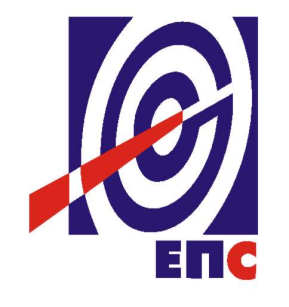 КОНКУРСНА ДОКУМЕНТАЦИЈАза подношење понуда у отвореном поступку за јавну набавку добара бр.ЈН/1000/0640/2017„Приколице за превоз стубова и теретна возила са дизалицама“                                                                                    К О М И С И Ј А                                                                      за спровођење ЈН/1000/0640/2017                                                    формирана Решењем бр.12.01. 654835/3-17 (Заведено у ЈП ЕПС под бројем 12.01.99984/8-18 од 24.08.2018. године)Београд, август 2018. годинеНа основу члана 32, и 61. Закона о јавним набавкама („Сл. гласник РС” бр. 124/12, 14/15 и 68/15), у даљем тексту: Закон), члана 2. Правилника о обавезним елементима конкурсне документације у поступцима јавних набавки и начину доказивања испуњености услова („Сл. гласник РС” бр. 86/15), Одлуке о покретању поступка јавне набавке број 12.01.654835/2-17 oд 29.12.2017. године и Решења о образовању комисије за јавну набавку 12.01.654835/2-17 oд 29.12.2017. године припремљена је:КОНКУРСНА ДОКУМЕНТАЦИЈАза подношење понуда у отвореном поступку за јавну набавку добара  „Приколице за превоз стубова и теретна возила са дизалицама“ЈН/1000/0640/2017Садржај конкурсне документације:											    страна	                              Укупан број страна документације: 95ОПШТИ ПОДАЦИ О ЈАВНОЈ НАБАВЦИПОДАЦИ О ПРЕДМЕТУ ЈАВНЕ НАБАВКЕ2.1 Опис предмета јавне набавке, назив и ознака из општег речника  набавкеОпис предмета јавне набавке: Набавка добара -  Приколице за превоз стубова и теретна возила са дизалицама  Назив из општег речника набавке: Приколице; Камиони - дизалице  Ознака из општег речника набавке: 34223300-9; 42415100-9Детаљани подаци о предмету набавке наведени су у техничкој спецификацији (поглавље 3. Конкурсне документације) ТЕХНИЧКА СПЕЦИФИКАЦИЈА (Врста, техничке карактеристике, квалитет, количина и опис добара, начин спровођења контроле и обезбеђивања гаранције квалитета, рок испоруке, начин и место испоруке добара)Врста и количина добараПриколице за превоз стубова и теретна возила са дизалицамаПАРТИЈА 1. Приколице за превоз стубова  ПАРТИЈА 2. Теретна возила са дизалицамаКвалитет и техничке карактеристике (спецификације)ПАРТИЈА 1. Приколице за превоз стубоваПриколица за превоз стубова, једноосовинска, носивости минимум 5tШасија једноосовинске приколице израђена од ситнозрнастог микролегираног челика, пескарена и обојена основном и завршном бојом; Клизна руда максималне дужине минимум 12m (±5%);Вучно око према DIN 74054;Кочиона инсталација двоводна са ABS-om;Кочиони систем HALDEX/WABCO/„одговарајући“;Паркирна кочница механичка;Највећа дозвољена маса једноосовинске приколице bruto 7.000kg;Маса празне једноосовинске приколице максимално 2.000kg;Носивост једноосовинске приколице минимално 5.000kg;Максимална допуштена брзина 70km/h;Електроинсталације 24V и електрична сигнализација једноосовинске приколице;Фелне-наплатци једноструки - пнеуматици једноструки;Блатобрани;Задња заштита од подлетања;Потпорна нога са точкићем;Потврда о испитивању (атест или сл.) једноосовинске приколице;Произвођач једноосовинске приколице мора имати VIN ознаку О3 за средње прикључно возило, Једносовинска приколица је опремљена са припадајућом окретницом („пети точак“) и аркањцима;Дрвени јастук на окретници („петом точку“) од тврдог дрвета дебљине 15cm, прилагођен висини дрвеног јастука на окретници возила, висине 1900mm+/-100mmПрикључна теретна возила - једноосовинске приколице су намењене за превоз стубова за ДВ мрежу, прилагођене системима качења и свим потребним инсталацијама возилима висина качења 1150mm+/-50mm)Приколица за превоз стубова, двоосовинска, бруто носивости минимум 15tШасија двоосовинске приколице израђена од челика, пескарена и обојена основном и завршном бојом; Клизна руда минималне дужине 10m (±5%);Вучно око према DIN 74054;Кочиона инсталација двоводна са ABS-om;Кочиони систем HALDEX/WABCO/или„одговарајући“;Паркирна кочница механичка;Највећа дозвољена маса једноосовинске приколице минимум бруто 15.000kg;Носивост једноосовинске приколице минимално 10.000 kg;Електроинсталације 24V и електрична сигнализација једноосовинске приколице;Фелне-наплатци једноструки - пнеуматици једноструки;Блатобрани;Задња заштита од подлетања;Потпорна нога са точкићем;Потврда о испитивању (атест или сл.) двоосовинске приколице;Произвођач једноосовинске приколице мира имати VIN ознаку О3 за средње прикључно возило;Двоосовинска приколица је опремљена са припадајућом окретницом („пети точак“) и аркањцима;Дрвени јастук на окретници („петом точку“) од тврдог дрвета дебљине 15cm, прилагођен висини дрвеног јастука на окретници возила из Партије 2 (Теретно возило 6x6 са хидрауличном дизалицом, товарним сандуком и седлом за превоз стубова)Прикључно теретно возило - двоосовинска приколица је намењена за превоз стубова за ДВ мрежу, прилагођена системима качења и свим потребним инсталацијама возилу из Партије 2 (Теретно возило 6x6 са хидрауличном дизалицом, товарним сандуком и седлом за превоз стубова)ПАРТИЈА 2. Теретна возила са дизалицамаТеретно возило 6x6 са хидрауличном дизалицом, товарним сандуком и седлом за превоз стубоваНадоградња – Товарни сандук:Подвоз: Надоградња – Товарни сандук:Надоградња - Дизалица:Теретно возило носивости максимално 5,5т бруто масе са хидрауличном дизалицом минимум 4,5тм и товарним сандукомПодвоз:Надоградња – Товарни сандук:Надоградња - Дизалица:Понуђач је обавезан да у понуди  достави каталоге или другу документацију којом потврђује да понуђена добра задовољавају захтеване техничке карактеристике.Каталози и остала документација морају бити потписани и оверени од стране произвођача или овлашћеног представништва произвођача.3.3 Рок  и  место испоруке добараПартија 1Изабрани понуђач је обавезан да испоруку предметних добара изврши у року који не може бити дужи од 6 (словима: шест) месеци  од дана ступања уговора на снагу за Партију 1.Партија 2Изабрани понуђач је обавезан да испоруку предметних добара изврши у року који не може бити дужи од 6 (словима: шест) месеци  од дана ступања уговора на снагу за Партију 2.Место и начин испоруке добараИспорука добара за Партију 1 и Партију 2 ће се вршити на паритету Истоварно место  у складиште Наручиоца, a за стране понуђаче DАP складиште Наручиоца (INCOTERMS 2010)Место испоруке добара за Партију 1 и Партију 2 је Технички центар Београд, Београд, Топлице Милана б.б.Уз испоручена  добра неопходно је доставити:гарантни лист са списком овлашћених сервисаупутство за употребурезервни точакрезервни алат и прибор (троугао, резервне сијалице, комл.прву помоћ) у складу са Правилником о подели моторних и прикључних возила и техничким условима за возила у саобраћају на путевима („Службени гласник РС", бр. 40/2012, 102/2012, 19/2013, 41/2013, 102/2014, 41/2015, 78/2015, 111/2015, 14/2016, 108/2016, 7/2017 -  исправка и 63/2017 и 45/2018)ватрогасни апаратГарантни рокЗа сва испоручена добра, сервиси у гарантном и вангаранатном року морају бити обезбеђени на територији Републике Србије.Партија 1:Гарантни рок не може бити краћи од 12 (словима: дванаест) месеци од дана  потписивања Записника о квалитативном и квантитативном пријему; Партија 2:Теретно возило 6x6 са хидрауличном дизалицом, товарним сандуком и седлом за превоз стубоваМинимални гарантни рок износи и то:Подвоз - 12 месеци на комплетан подвоз од дана испоруке и потписивања Записника о квалитативном и квантитативном пријему;На погонску групу (мотор, мењач, диференцијал, осовине) - 24 месеца од дана испоруке и потписивања Записника о квалитативном и квантитативном пријему; На Товарни сандук - 24 месеца од дана испоруке и потписивања Записника о квалитативном и квантитативном пријему;гаранција на све делове дизалице  - 24 месеца од дана испоруке и потписивања Записника о квалитативном и квантитативном пријему;гаранција на носивне челичне делове дизалице - 36 месеци од дана испоруке и потписивања Записника о квалитативном и квантитативном пријему;гаранција на боју дизалице минимум - 24 месеца од дана испоруке и потписивања Записника о квалитативном и квантитативном пријему;гаранција за уградњу минимум 24 месеца од извршене уградњеТеретно возило са хидрауличном дизалицом и товарним сандукомМинимални гарантни рок износи и то:Подвоз - 24 месеца на комплетан подвоз од дана испоруке и потписивања Записника о квалитативном и квантитативном пријему;На Товарни сандук - 24 месеца од дана испоруке и потписивања Записника о квалитативном и квантитативном пријему;гаранција на све делове дизалице - 24 месеца од дана испоруке и потписивања Записника о квалитативном и квантитативном пријему;гаранција на носивне челичне делове дизалице -  36 месеци од дана испоруке и потписивања Записника о квалитативном и квантитативном пријему;гаранција на боју дизалице - 24 месеца од дана испоруке и потписивања Записника о квалитативном и квантитативном пријему;гаранција за уградњу минимум - 24 месеца од извршене уградњеУ току трајања гарантног рока, изабрани понуђач је дужан да о свом трошку отклони све евентуалне недостатке.3.5.   Квалитативни  и квантитативни пријемПонуђач је дужан да испоручи добра, чији квалитет одговара техничким захтевима  за захтевана теретна возила, прописима и стандардима Републике Србије.Квантитативни и квалитативни преглед извшиће комисија на дан испоруке  теретних возила у пословном простору Наручиоца – Техничког центра наручиоца на адреси Топлице Милана бб, Београд, o чему ће се сачинити и обострано потписати  Записник о квантитативном и квалитативном пријему добара.Након испоруке Квантитативни пријем добра врши се комисијски, у присуству овлашћених представника понуђача и наручиоца, при чему се утврђује  количина и вредност извршене испоруке у место складиштења. Наручилац ће по квантитативном пријему испоруке добара, без одлагања, утврдити квалитет испорученог добра  чим је то према редовном току ствари и околностима могуће, а најкасније у року од 8 (словима: осам) дана. УСЛОВИ ЗА УЧЕШЋЕ У ПОСТУПКУ ЈАВНЕ НАБАВКЕ ИЗ ЧЛ. 75. И 76. ЗАКОНА О ЈАВНИМ НАБАВКАМА И УПУТСТВО КАКО СЕ ДОКАЗУЈЕ ИСПУЊЕНОСТ ТИХ УСЛОВАПонуда понуђача који не докаже да испуњава наведене обавезне и додатне услове из тачака 1. до 7 овог обрасца, биће одбијена као неприхватљива.1. Сваки подизвођач мора да испуњава услове из члана 75. став 1. тачка 1), 2) и 4) Закона, што доказује достављањем доказа наведених у овом одељку. Услове у вези са капацитетима из члана 76. Закона, понуђач испуњава самостално без обзира на ангажовање подизвођача.2. Сваки понуђач из групе понуђача  која подноси заједничку понуду мора да испуњава услове из члана 75. став 1. тачка 1), 2) и 4) Закона, што доказује достављањем доказа наведених у овом одељку. Услове у вези са капацитетима из члана 76. Закона понуђачи из групе испуњавају заједно, на основу достављених доказа у складу са овим одељком конкурсне документације.3. Докази о испуњености услова из члана 77. Закона могу се достављати у неовереним копијама. Наручилац може пре доношења одлуке о додели уговора, захтевати од понуђача, чија је понуда на основу извештаја комисије за јавну набавку оцењена као најповољнија да достави на увид оригинал или оверену копију свих или појединих доказа.Ако понуђач у остављеном, примереном року који не може бити краћи од пет дана, не достави на увид оригинал или оверену копију тражених доказа, наручилац ће његову понуду одбити као неприхватљиву.4. Лице уписано у Регистар понуђача није дужно да приликом подношења понуде доказује испуњеност обавезних услова за учешће у поступку јавне набавке, односно наручилац не може одбити као неприхватљиву, понуду зато што не садржи доказ одређен Законом или Конкурсном документацијом, ако је понуђач, навео у понуди интернет страницу на којој су тражени подаци јавно доступни. У том случају понуђач може, у Изјави (која мора бити потписана и оверена), да наведе да је уписан у Регистар понуђача. Уз наведену Изјаву, понуђач може да достави и фотокопију Решења о упису понуђача у Регистар понуђача.  На основу члана 79. став 5. Закона понуђач није дужан да доставља следеће доказе који су јавно доступни на интернет страницама надлежних органа, и то:1)извод из регистра надлежног органа:-извод из регистра АПР: www.apr.gov.rs2)докази из члана 75. став 1. тачка 1) ,2) и 4) Закона-регистар понуђача: www.apr.gov.rs5. Уколико је доказ о испуњености услова електронски документ, понуђач доставља копију електронског документа у писаном облику, у складу са законом којим се уређује електронски документ.6. Ако понуђач има седиште у другој држави, наручилац може да провери да ли су документи којима понуђач доказује испуњеност тражених услова издати од стране надлежних органа те државе.7. Ако понуђач није могао да прибави тражена документа у року за подношење понуде, због тога што она до тренутка подношења понуде нису могла бити издата по прописима државе у којој понуђач има седиште и уколико уз понуду приложи одговарајући доказ за то, наручилац ће дозволити понуђачу да накнадно достави тражена документа у примереном року.8. Ако се у држави у којој понуђач има седиште не издају докази из члана 77. став 1. Закона, понуђач може, уместо доказа, приложити своју писану изјаву, дату под кривичном и материјалном одговорношћу оверену пред судским или управним органом, јавним бележником или другим надлежним органом те државе9. Понуђач је дужан да без одлагања, а најкасније у року од пет дана од дана настанка промене у било којем од података које доказује, о тој промени писмено обавести наручиоца и да је документује на прописани начин.5. КРИТЕРИЈУМ ЗА ДОДЕЛУ УГОВОРА (Односи се на обе партије)Избор најповољније понуде ће се извршити применом критеријума „Најнижа понуђена цена“ за обе партије.Критеријум за оцењивање понуда Најнижа понуђена цена, заснива се на понуђеној цени као једином критеријуму.Приликом упоређивања понуда у случају када понуду дају домаћи понуђачи  (на паритету испоручено у  складиште Наручиоца и инострани понуђачи (на паритету DAP складиште Наручиоца INCOTERMS 2010)  цена дата на DAP паритету ће бити увећана за припадајуће зависне трошкове увоза (припадајућа царина, провизија шпедитера и остале процењене трошкове увоза), а на основу  званичне калкулације шпедитера по важећем уговору закљученим са шпедитером у тренутку оцене понуде. У случају примене критеријума најниже понуђене цене, а у ситуацији када постоје понуде понуђача, који нуде добра домаћег порекла и понуде понуђача који нуде добра страног порекла, наручилац мора изабрати понуду понуђача, који нуди добра домаћег порекла под условом да његова понуђена цена није преко 5% већа у односу на најнижу понуђену цену понуђача који нуди добра страног пореклаСходно Правилнику о начину доказивања испуњености услова да су понуђена добра домаћег порекла,  доказ о домаћем пореклу добара, која се нуде у поступку јавне набавке, издаје Привредна комора Србије на писмени захтев подносиоца, у складу са прописима којима се уређује царински систем и доставља се уз понуду понуђача.Предност дата за понуђаче, који нуде добра домаћег порекла (члан 86.  став  4. Закона) у поступцима јавних набавки у којима учествују понуђачи из држава потписница Споразума о слободној трговини у централној Европи (ЦЕФТА 2006) примењиваће се сходно одредбама тог споразума.Предност дата за понуђаче, који нуде добра домаћег порекла (члан 86. Став 4. Закона) у поступцима јавних набавки у којима учествују понуђачи из држава потписница Споразума о стабилизацији и придруживању између Европских заједница и њихових држава чланица, са једне стране, и Републике Србије, са друге стране, примењиваће се сходно одредбама тог Споразума. Резервни критеријумНапомена: Уколико две или више понуда имају једнаку укупну понуђену цену која је и најнижа, набавка ће бити  додељена оном понуђачу који понуди нижу укупну цену на име Приколица за превоз стубова, једноосовинска, бруто носивости минимум 5 т, наведеној под редним бројем 1  Обрасца Структуре цене. (Образац 2. Конкурсне документације) за Партију 1 и оном понуђачу који понуди нижу укупну цену на име Теретно возило 6x6 са хидрауличном дизалицом, товарним сандуком и седлом за превоз стубова, наведеној под редним бројем 1  Обрасца Структуре цене. (Образац 2. Конкурсне документације) за Партију 2.Ако двe или више понуде имају исту  најнижу укупну понуђену цену, као и исту укупну цену Приколица за превоз стубова, једноосовинска, бруто носивости минимум 5 т, наведеној под редним бројем 1  Обрасца Структуре цене. (Образац 2. Конкурсне документације) за Партију 1, понуђач коме ће бити додељен уговор за Партију 1, биће изабран жребом.Ако двe или више понуде имају исту  најнижу укупну понуђену цену, као и исту укупну цену Теретног возила 6x6 са хидрауличном дизалицом, товарним сандуком и седлом за превоз стубова, наведеној под редним бројем 1  Обрасца Структуре цене. (Образац 2. Конкурсне документације) за Партију 2, понуђач коме ће бити додељен уговор за Партију 2, биће изабран жребом.Наручилац ће писмено обавестити све понуђаче који су поднели понуде о датуму када ће се одржати извлачење путем жреба.Извлачење путем жреба наручилац ће извршити јавно. На посебним папирима, који су исте величине и боје, наручилац ће исписати називе понуђача, те папире ставити у провидну кутију, одакле ће представник Комисије извући само један папир. понуђачу, чији назив буде на извученом папиру, биће додељен уговор  о јавној набавци.Записник о  извлачењу путем жреба потписују чланови комисије и присутни овлашћени представници понуђача, који преузимају примерак записника.Наручилац ће поштом или електронским путем доставити Записник о  извлачењу путем жреба понуђачима који нису присутни на извлачењу.6.  УПУТСТВО ПОНУЂАЧИМА КАКО ДА САЧИНЕ ПОНУДУ (односи се на обе партије)Конкурсна документација садржи Упутство понуђачима како да сачине понуду и потребне податке о захтевима наручиоца у погледу садржине понуде, као и услове под којима се спроводи поступак избора најповољније понуде у поступку јавне набавке.Понуђач мора да испуњава све услове одређене Законом о јавним набавкама (у даљем тексту: Закон) и конкурсном документацијом. Понуда се припрема и доставља на основу позива, у складу са конкурсном документацијом, у супротном, понуда се одбија као неприхватљива.Језик на којем понуда мора бити састављенаНаручилац је припремио конкурсну документацију на српском језику и водиће поступак јавне набавке на српском језику. Понуда са свим прилозима мора бити сачињена на српском језику.Прилози који чине саставни део понуде, достављају се на српском језику. Уколико је неки прилог (доказ или документ) на страном језику, он мора бити преведен на српски језик и оверен од стране овлашћеног преводиоца, у супротном ће понуда бити одбијена као неприхватљива.Начин састављања и подношења понудеПонуђач је обавезан да сачини понуду тако што понуђач уписује тражене податке у обрасце који су саставни део конкурсне документације и оверава је печатом и потписом законског заступника, другог заступника уписаног у регистар надлежног органа или лица овлашћеног од стране законског заступника уз доставу овлашћења у понуди. Доставља их заједно са осталим документима који представљају обавезну садржину понуде.Препоручује се да сви документи поднети у понуди  буду нумерисани и повезани у целину (јемствеником, траком и сл.), тако да се појединачни листови, односно прилози, не могу накнадно убацивати, одстрањивати или замењивати. Препоручује се да се нумерација поднете документације и образаца у понуди изврши на свакоj страни на којој има текста, исписивањем “1 од н“, „2 од н“ и тако све до „н од н“, с тим да „н“ представља укупан број страна понуде.Препоручује се да доказе који се достављају уз понуду, а због своје важности не смеју бити оштећени, означени бројем (банкарска гаранција, меница...), стављају се у посебну фолију, а на фолији се видно означава редни број странице листа из понуде. Фолија се мора залепити при врху како би се докази, који се због своје важности не смеју оштетити, заштитили.Понуђач подноси понуду у затвореној коверти или кутији, тако да се при отварању може проверити да ли је затворена, на адресу: Јавно предузеће „Електропривреда Србије“, писарница - са назнаком: „Понуда за јавну набавку добара – „Приколице за превоз стубова и теретна возила са дизалицама“ Партија број _____(уписује се број партије), јавна набавка број ЈН/1000/0640/2017 - НЕ ОТВАРАТИ“. На полеђини коверте обавезно се уписује тачан назив и адреса понуђача, телефон и факс понуђача, као и име и презиме овлашћеног лица за контакт.У случају да понуду подноси група понуђача, на полеђини коверте је пожељно назначити да се ради о групи понуђача и навести називе и адресу свих чланова групе понуђача.У случају заједничке понуде групе понуђача, све обрасце потписује и оверава члан групе понуђача, који је одређен као Носилац посла у споразуму чланова групе понуђача (изузев образаца који подразумевају давање изјава под материјалном и кривичном одговорношћу), које попуњава, потписује и оверава сваки члан групе понуђача у своје име. Обавезна садржина понудеСадржину понуде, поред Обрасца понуде, чине и сви остали докази о испуњености услова из чл. 75.и 76.Закона, предвиђени чл. 77. Закона, који су наведени у конкурсној документацији, као и сви тражени прилози и изјаве (попуњени, потписани и печатом оверени) на начин предвиђен следећим ставом ове тачке:Образац понуде (Образац 1 Конкурсне документације)Образац Структура цене (Образац 2 Конкурсне документације)Образац трошкова припреме понуде, ако понуђач захтева надокнаду трошкова у складу са чл.88 Закона (Образац 1 Конкурсне документације)Изјава о независној понуди (Образац 3 Конкурсне документације)Изјава у складу са чланом 75. став 2. Закона (Образац 4 Конкурсне документације)Овлашћење за потписника понуде (у случају да не потписује законски заступник)Потписан и печатом оверен „Модел уговора“ (пожељно је да буде попуњен)Докази о испуњености услова из чл. 76. Закона у складу са чланом 77. Закон и Одељком 4. Конкурсне документације обрасци, изјаве и докази одређене тачком 6.9 или 6.10 овог упутства у случају да понуђач подноси понуду са подизвођачем или заједничку понуду подноси група понуђачаКаталози или друга документацију којом Понуђач потврђује да понуђена добра задовољавају захтеване техничке карактеристике.Споразум о заједничкој понуди  (Образац 7 Конкурсне документације) – доставља се у случају заједничке понудеСредства финансијског обезбеђења  за озбиљност понудеПожељно  је да сви обрасци и документи који чине обавезну садржину понуде буду сложени према наведеном редоследу.  Наручилац ће одбити као неприхватљиве све понуде које не испуњавају услове из позива за подношење понуда и конкурсне документације.Наручилац ће одбити као неприхватљиву понуду понуђача, за коју се у поступку стручне оцене понуда утврди да докази који су саставни део понуде садрже неистините податке. Подношење и отварање понудаБлаговременим се сматрају понуде које су примљене, и оверене печатом пријема у писарници наручиоца, Београд, Балканска 13 најкасније, у складу са Позивом за подношење понуда, објављеним на Порталу јавних набавки, Ако је понуда поднета по истеку рока за подношење понуда одређеног у Позиву, сматраће се неблаговременом, а наручилац ће по окончању поступка отварања понуда, овакву понуду вратити неотворену понуђачу, са назнаком да је поднета неблаговремено.Комисија за јавне набавке ће благовремено поднете понуде јавно отворити у просторијама Јавног предузећа „Електропривреда Србије“ Београд, ул. Балканска 13 спрат II, у складу са Позивом за подношење понуда. Представници понуђача који учествују у поступку јавног отварања понуда, морају да пре почетка поступка јавног отварања доставе Комисији за јавне набавке писано овлашћење за учествовање у овом поступку, (пожељно је да буде издато на меморандуму понуђача), заведено и оверено печатом и потписом законског заступника понуђача или другог заступника уписаног у регистар надлежног органа или лица овлашћеног од стране законског заступника уз доставу овлашћења у понуди.Комисија за јавну набавку води записник о отварању понуда у који се уносе подаци у складу са Законом.Записник о отварању понуда потписују чланови комисије и присутни овлашћени представници понуђача, који преузимају примерак записника.Наручилац ће у року од 3 (словима:три) дана од дана окончања поступка отварања понуда поштом или електронским путем доставити записник о отварању понуда понуђачима који нису учествовали у поступку отварања понуда.Начин подношења понудеПонуђач може поднети само једну понуду.Понуду може поднети понуђач самостално, група понуђача, као и понуђач са подизвођачем.Понуђач који је самостално поднео понуду не може истовремено да учествује у заједничкој понуди или као подизвођач. У случају да понуђач поступи супротно наведеном упутству свака понуда понуђача у којој се појављује биће одбијена. Понуђач може бити члан само једне групе понуђача која подноси заједничку понуду, односно учествовати у само једној заједничкој понуди. Уколико је понуђач, у оквиру групе понуђача, поднео две или више заједничких понуда, Наручилац ће све такве понуде одбити.Понуђач који је члан групе понуђача не може истовремено да учествује као подизвођач. У случају да понуђач поступи супротно наведеном упутству свака понуда понуђача у којој се појављује биће одбијена. Измена, допуна и опозив понудеУ року за подношење понуде понуђач може да измени или допуни већ поднету понуду писаним путем, на адресу Наручиоца, са назнаком „ИЗМЕНА – ДОПУНА - Понуда за јавну набавку добара  „Приколице за превоз стубова и теретна возила са дизалицама“, Партија број _____(уписује се број партије),  јавна набавка број ЈН/1000/0640/2017 - НЕ ОТВАРАТИ”.У случају измене или допуне достављене понуде, наручилац ће приликом стручне оцене понуде узети у обзир измене и допуне само ако су извршене у целини и према обрасцу на који се, у већ достављеној понуди,измена или допуна односи.У року за подношење понуде понуђач може да опозове поднету понуду писаним путем, на адресу наручиоца, са назнаком „ОПОЗИВ - Понуда за јавну набавку добара “Приколице за превоз стубова и теретна возила са дизалицама“, Партија број _____(уписује се број партије), јавна набавка број ЈН/1000/0640/2017 - НЕ ОТВАРАТИ”.У случају опозива поднете понуде пре истека рока за подношење понуда, наручилац такву понуду неће отварати, већ ће је неотворену вратити понуђачу.ПартијеНабавка је обликована у две посебне партије.Понуђач може да поднесе понуду за једну или обе партије.Понуде се могу поднети за обе или само за одређене(у), партије(у), али обавезно у одвојеним ковертама са свим траженим доказима предвиђеним Конкурсном документацијом и са назнаком на коју партију се односе.Понуде које не обухвате целокупну набавку у оквиру једне партије биће одбијене као неприхватљиве. Понуда са варијантамаПонуда са варијантама није дозвољена. Подношење понуде са подизвођачимаПонуђач је дужан да у понуди наведе да ли ће извршење набавке делимично поверити подизвођачу. Ако понуђач у понуди наведе да ће делимично извршење набавке поверити подизвођачу, дужан је да наведе:- назив подизвођача, а уколико уговор између наручиоца и понуђача буде закључен, тај подизвођач ће бити наведен у уговору;- проценат укупне вредности набавке који ће поверити подизвођачу, а који не може бити већи од 50% као и део предметне набавке који ће извршити преко подизвођача.Понуђач у потпуности одговара наручиоцу за извршење уговорене набавке, без обзира на број подизвођача и обавезан је да наручиоцу, на његов захтев, омогући приступ код подизвођача ради утврђивања испуњености услова.Обавеза понуђача је да за подизвођача достави доказе о испуњености обавезних услова из члана 75. став 1. тачка 1), 2) и 4) Закона наведених у одељку Услови за учешће из члана 75. и 76. Закона и Упутство како се доказује испуњеност тих услова. Додатне услове понуђач испуњава самостално, без обзира на агажовање подизвођача.Све обрасце у понуди потписује и оверава понуђач, изузев образаца под пуном материјалном и кривичном одговорношћу, које попуњава, потписује и оверава сваки подизвођач у своје име.Понуђач не може ангажовати као подизвођача лице које није навео у понуди, у супротном наручилац ће реализовати средство обезбеђења и раскинути уговор, осим ако би раскидом уговора наручилац претрпео знатну штету. Понуђач може ангажовати као подизвођача лице које није навео у понуди, ако је на страни подизвођача након подношења понуде настала трајнија неспособност плаћања, ако то лице испуњава све услове одређене за подизвођача и уколико добије претходну сагласност наручиоца. Наручилац у овом поступку не предвиђа примену одредби става 9. и 10. члана 80. Закона.Подношење заједничке понудеУ случају да више понуђача поднесе заједничку понуду, они као саставни део понуде морају доставити Споразум о заједничком извршењу набавке, којим се међусобно и према наручиоцу обавезују на заједничко извршење набавке, који обавезно садржи податке прописане члан 81. став 4. и 5.Закона и то: податке о члану групе који ће бити Носилац посла, односно који ће поднети понуду и који ће заступати групу понуђача пред наручиоцем;опис послова сваког од понуђача из групе понуђача у извршењу уговора.Сваки понуђач из групе понуђача  која подноси заједничку понуду мора да испуњава услове из члана 75.  став 1. тачка 1), 2) и 4) Закона, наведене у одељку Услови за учешће из члана 75. и 76. Закона и Упутство како се доказује испуњеност тих услова. Услове у вези са капацитетима, у складу са чланом 76. Закона, понуђачи из групе испуњавају заједно, на основу достављених доказа дефинисаних конкурсном документацијом.У случају заједничке понуде групе понуђача обрасце под пуном материјалном и кривичном одговорношћу попуњава, потписује и оверава сваки члан групе понуђача у своје име.( Образац Изјаве о независној понуди и Образац изјаве у складу са чланом 75. став 2. Закона) понуђачи из групе понуђача одговорају неограничено солидарно према наручиоцу.Понуђена ценаЦена се исказује у динарима/ЕUR, без пореза на додату вредност.У случају да у достављеној понуди није назначено да ли је понуђена цена са или без пореза на додату вредност, сматраће се сагласно Закону, да је иста без пореза на додату вредност. Јединичне цене и укупно понуђена цена морају бити изражене са две децимале у складу са правилом заокруживања бројева. У случају рачунске грешке меродавне ће бити јединичне цене.Домаћи понуђач може цену исказати у еврима, а за потребе оцењивања понуда иста ће бити прерачуната у динаре по средњем курсу Народне банке Србије на дан када је започето отварање понуда.Страни Понуђач може цену исказати у eврима, а иста ће у сврху оцене понуда бити прерачуната у динаре по средњем курсу Народне банке Србије на дан када је започето отварање понуда.Понуђена цена укључује све трошкове везане за испоруку предметних добара.Ако је у понуди исказана неуобичајено ниска цена, наручилац ће поступити у складу са чланом 92. Закона.Цена је фиксна за цео уговорени период.Рок  и место испоруке добараИзабрани понуђач је обавезан да испоруку добара и за Партију 1 и Партију 2 изврши у року кији не може бити дужи од 6 (словима: шест) месеци  од дана ступања уговора на снагу.Испорука добара и за Партију 1 и Партију 2 ће се вршити на паритету Истоварно место  у складиште Наручиоца – Техничког центра Наручиоца, a за стране понуђаче DАP складиште Наручиоца – Техничког центра Наручиоца (INCOTERMS 2010)Место испоруке добара је Технички центар Београд, Београд, Топлице Милана б.б.Гарантни рокЗа сва испоручена добра, сервиси у гарантном и вангаранатном року морају бити обезбеђени на територији Републике Србије.Партија 1:Гарантни рок не може бити краћи од 12 (словима: дванест) месеци од дана  потписивања Записника о квалитативном и квантитативном пријему; Гарантни рок за Партију 2:Теретно возило 6x6 са хидрауличном дизалицом, товарним сандуком и седлом за превоз стубоваМинимални гарантни рок износи и то:Подвоз - 12 месеци на комплетан подвоз од дана испоруке и потписивања Записника о квалитативном и квантитативном пријему;На погонску групу (мотор, мењач, диференцијал, осовине) - 24 месеца од дана испоруке и потписивања Записника о квалитативном и квантитативном пријему; На Товарни сандук - 24 месеца од дана испоруке и потписивања Записника о квалитативном и квантитативном пријему;гаранција на све делове дизалице  - 24 месеца од дана испоруке и потписивања Записника о квалитативном и квантитативном пријему;гаранција на носивне челичне делове дизалице - 36 месеци од дана испоруке и потписивања Записника о квалитативном и квантитативном пријему;гаранција на боју дизалице минимум - 24 месеци од дана испоруке и потписивања Записника о квалитативном и квантитативном пријему;гаранција за уградњу минимум 24 месеци од извршене уградТеретно возило са хидрауличном дизалицом и товарним сандукомМинимални гарантни рок износи и то:Подвоз - 24 месеца на комплетан подвоз од дана испоруке и потписивања Записника о квалитативном и квантитативном пријему;На Товарни сандук - 24 месеца од дана испоруке и потписивања Записника о квалитативном и квантитативном пријему;гаранција на све делове дизалице - 24 месеца од дана испоруке и потписивања Записника о квалитативном и квантитативном пријему;гаранција на носивне челичне делове дизалице -  36 месеци од дана испоруке и потписивања Записника о квалитативном и квантитативном пријему;гаранција на боју дизалице - 24 месеца од дана испоруке и потписивања Записника о квалитативном и квантитативном пријему;гаранција за уградњу минимум - 24 месеца од извршене уградњеУ току трајања гарантног рока, изабрани понуђач је дужан да о свом трошку отклони све евентуалне недостатке.6.14 Начин и услови плаћањаПлаћање цене за испоручену количину добара, Наручилац извршиће након испоруке добара, на рачун понуђача, у року до 45 (словима: четрдесетпет) дана од дана пријема исправног рачуна на вредност испорученог добра, и потписаног записника о квантитативном и квалитативном пријему добара  од стране наручиоца и понуђачаАко понуђач понуди други начин плаћања, понуда ће бити одбијена као неприхватљива. Сва плаћања домаћим понуђачима се врше у динарима уплатом на рачун понуђача. У случају да је у питању домаћи Понуђач, који је уговорио цену у EUR, фактурисање ће се вршити у динарима, прерачунато по средњем курсу НБС на дан промета, а плаћање цене за испоручену количину добра за цену изражену у еврима домаћем Пoнуђачу извршиће се у динарској противредности по средњем курсу НБС на дан плаћања. Плаћања страном понуђачу се врши дознаком у EUR, на његов девизни рачун у складу са његовим инструкцијамаРачун мора бити достављен на адресу Наручиоца: Јавно предузеће „Електропривреда Србије“ Београд,  Масарикова 1-3, 11000 Београд, са обавезним прилозима. У испостављеном рачуну и отпремници, изабрани понуђач је дужан да се придржава тачно дефинисаних назива робе из конкурсне документације и прихваћене понуде (из Обрасца структуре цене). Рачуни који не одговарају наведеним тачним називима, ће се сматрати неисправним. Уколико, због коришћења различитих шифрарника и софтверских решења није могуће у самом рачуну навести горе наведени тачан назив, изабрани понуђач је обавезан да уз рачун достави прилог са упоредним прегледом назива из рачуна са захтеваним називима из конкурсне документације и прихваћене понуде.Рок важења понудеПонуда мора да важи најмање 90 (словима: деведесет) дана од дана отварања понуда. У случају да понуђач наведе краћи рок важења понуде, понуда ће бити одбијена, као неприхватљива. Средства финансијског обезбеђењаНаручилац користи право да захтева средстава финансијског обезбеђења (у даљем тексу СФО) којим понуђачи обезбеђују испуњење својих обавеза у отвореном поступку јавне набавке (достављају се уз понуду), испуњење својих уговорних обавеза, као и испуњење својих обавеза у гарантном року.Сви трошкови око прибављања средстава обезбеђења падају на терет понуђача, а и исти могу бити наведени у Обрасцу трошкова припреме понуде.Члан групе понуђача може бити налогодавац СФО.СФО морају да буду у валути у којој је и понуда.Ако се за време трајања Уговора промене рокови за извршење уговорне обавезе, важност  СФО мора се продужити. Понуђач је дужан да достави следећа средства финансијског обезбеђења:Партија 1:У понуди:Меница за озбиљност понудеПонуђач је обавезан да уз понуду Наручиоцу достави:1) бланко сопствену меницу за озбиљност понуде која јеиздата са клаузулом „без протеста“ и „без извештаја“ потписана од стране законског заступника или лица по овлашћењу  законског заступника, на начин који прописује Закон о меници ("Сл. лист ФНРЈ" бр. 104/46, "Сл. лист СФРЈ" бр. 16/65, 54/70 и 57/89 и "Сл. лист СРЈ" бр. 46/96, Сл. лист СЦГ бр. 01/03 Уст. повеља) и Закон о платним услугама (СЛ.гласник РС број 139/2014 годину).евидентирана у Регистру меница и овлашћења кога води Народна банка Србије у складу са Одлуком о ближим условима, садржини и начину вођења регистра меница и овлашћења („Сл. гласник РС“ бр. 56/11 и 80/15) и то документује овереним захтевом пословној банци да региструје меницу са одређеним серијским бројем, основ на основу кога се издаје меница и менично овлашћење (број ЈН) и износ из основа (тачка 4. став 2. Одлуке).Менично писмо – овлашћење којим понуђач овлашћује наручиоца да може наплатити меницу  на износ од 5% од вредности понуде (без ПДВ-а) са роком важења 30 дана дужим од рока важења понуде, с тим да евентуални продужетак рока важења понуде има за последицу и продужење рока важења менице и меничног овлашћења, које мора бити издато на основу Закона о меници.овлашћење којим законски заступник овлашћује лица за потписивање менице и меничног овлашћења за конкретан посао, у случају да меницу и менично овлашћење не потписује законски заступник понуђача;2)  фотокопију важећег Картона депонованих потписа овлашћених лица за располагање новчаним средствима понуђача код  пословне банке, оверену од стране банке на дан издавања менице и меничног овлашћења (потребно је да се поклапају датум са меничног овлашћења и датум овере банке на фотокопији депо картона),3)  фотокопију ОП обрасца за законског заступника и лица овлашћених за потпис менице / овлашћења (Оверени потписи лица овлашћених за заступање)4) Доказ о регистрацији менице у Регистру меница Народне банке Србије (фотокопија  Захтева за регистрацију менице од стране пословне банке која је извршила регистрацију менице или извод са интернет странице Регистра меница и овлашћења НБС) У  случају  да  изабрани  Понуђач  после  истека  рока  за  подношење  понуда,  а  у  року важења  опције  понуде,  повуче  или  измени  понуду,   не  потпише  уговор  када  је његова  понуда  изабрана  као  најповољнија или не достави средство финансијског обезбеђења које је захтевано уговорм, наручилац  има  право да  изврши  наплату бланко сопствене менице  за  озбиљност  понуде.Меница ће бити враћена понуђачу у року од осам дана од дана предаје Кориснику средства финансијског обезбеђења која су захтевана у уговоруМеница ће бити враћена понуђачу  коме није додељен уговор одмах по закључењу уговора са понуђачем чија понуда буде изабрана као најповољнија.Уколико средство финансијског обезбеђења није достављено у складу са захтевом из Конкурсне документације понуда ће бити одбијена као неприхватљива због битних недостатака.У року од 10 дана од закључења Уговора;Банкарска гаранција за добро извршење послаИзабрани понуђач је дужан да у тренутку закључења Уговора а најкасније у року од 10 (словима: десет) дана од дана обостраног потписивања Уговора од законских заступника уговорних страна,  као одложни услов из члана 74. став 2. Закона о облигационим односима („Сл. лист СФРЈ“ бр. 29/78, 39/85, 45/89 – одлука УСЈ и 57/89, „Сл.лист СРЈ“ бр. 31/93 и „Сл. лист СЦГ“ бр. 1/2003 – Уставна повеља), као средство финансијског обезбеђења за добро извршење посла преда наручиоцу неопозиву,  безусловну (без права на приговор) и на први писани позив наплативу банкарску гаранцију за добро извршење посла у износу од 10%  вредности уговора без ПДВ. Банкарска гаранција мора трајати најмање 30 (словима: тридесет) календарских дана дуже од рока одређеног за коначно извршење посла.Ако се за време трајања уговора промене рокови за извршење уговорне обавезе, важност банкарске гаранције за добро извршење посла мора да се продужи. Поднета банкарска гаранција не може да садржи додатне услове за исплату, краће рокове, мањи износ или промењену месну надлежност за решавање спорова.Наручилац ће уновчити дату банкарску гаранцију за добро извршење посла у случају да изабрани понуђач не буде извршавао своје уговорне обавезе у роковима и на начин предвиђен уговором. У случају да је пословно седиште банке гаранта у Републици Србији у случају спора по овој Гаранцији, утврђује се надлежност суда у Београду и примена материјалног права Републике Србије. У случају да је пословно седиште банке гаранта изван Републике Србије у случају спора по овој Гаранцији, утврђује се надлежност Сталне арбитраже при Привредној комори Србије уз примену њеног Правилника и процесног и материјалног права Републике Србије, са местом рада арбитраже у Београду.Банкарска гаранција се не може уступити и није преносива без сагласности уговорних страна и емисионе банке.На ову  банкарску гарнцију примењују се Једнообразна правила за гаранције на позив          ( URDG 758) Међународне трговинске коморе у Паризу.Ова гаранција истиче на наведени датум, без обзира да ли је овај документ враћен или није.У року од 10 дана од дана примопредаје предмета УговораМеницу као гаранција за  отклањање недостатака у гарантном рокуПонуђач је обавезан да Наручиоцу у тренутку примопредаје добара, а најкасније у року од 3 (словима: три) дана од дана сачињавања и обостраног потписивања Записника о квантитативном и квалитативном пријему добара доставибланко сопствену меницу за отклањање недостатака у гарантном року која је неопозива, без права протеста и наплатива на први позив, потписана и оверена службеним печатом од стране овлашћеног  лица, у складу са Закон о меници ("Сл. лист ФНРЈ" бр. 104/46, "Сл. лист СФРЈ" бр. 16/65, 54/70 и 57/89 и "Сл. лист СРЈ" бр. 46/96, Сл. лист СЦГ бр. 01/03 Уст. повеља Сл.гласник РС 80/15) и Закон о платним услугама  ( Сл. гласник .РС..број 139/2014);Менично писмо – овлашћење којим понуђач овлашћује наручиоца да може наплатити меницу  на износ од 10% од вредности уговора (без ПДВ-а) са роком важења минимално 30 (словима: тридесет) дана дужим од гарантног рока, с тим да евентуални продужетак гарантног рока има за последицу и продужење рока важења менице и меничног овлашћења; фотокопију важећег Картона депонованих потписа овлашћених лица за располагање новчаним средствима понуђача код  пословне банке, оверену од стране банке на дан издавања менице и меничног овлашћења (потребно је да се поклапају датум са меничног овлашћења и датум овере банке на фотокопији депо картона);фотокопију ОП обрасца;Доказ о регистрацији менице у Регистру меница Народне банке Србије (фотокопија  Захтева за регистрацију менице од стране пословне банке која је извршила регистрацију менице или извод са интернет странице Регистра меница и овлашћења НБС), у складу са Одлуком о ближим условима, садржини и начину вођења регистра меница и овлашћења („Сл. гласник РС“ бр. 56/11 и 80/15,76/2016,82/17) Меница може бити наплаћена у случају да изабрани понуђач не отклони недостатке у гарантном року. Уколико се средство финансијског обезбеђења не достави у року утврђеном уговором, Наручилац има право  да наплати средство финанасијског обезбеђења за добро извршење посла.Партија 2:У понуди: Банкарска гаранција за озбиљност понудеПонуђач доставља оригинал банкарску гаранцију за озбиљност понуде у висини од 5% вредности понудe, без ПДВ.Банкарскa гаранцијa понуђача мора бити неопозива, безусловна (без права на приговор) и наплатива на први писани позив, са трајањем најмање од 30 (словима: тридесет) календарских дана дужи од рока важења понуде.Наручилац ће уновчити гаранцију за озбиљност понуде дату уз понуду уколико: понуђач након истека рока за подношење понуда повуче, опозове или измени своју понуду илипонуђач коме је додељен уговор благовремено не потпише уговор о јавној набавци или понуђач коме је додељен уговор не поднесе исправно средство обезбеђења за добро извршење посла у складу са захтевима из конкурсне документације.У случају да је пословно седиште банке гаранта у Републици Србији у случају спора по овој Гаранцији, утврђује се надлежност суда у Београду и примена материјалног права Републике Србије. У случају да је пословно седиште банке гаранта изван Републике Србије у случају спора по овој Гаранцији, утврђује се надлежност Сталне арбитраже при Привредној комори Србије уз примену њеног Правилника и процесног и материјалног права Републике Србије, са местом рада арбитраже у Београду.Банкарска гаранција се не може уступити и није преносива без сагласности уговорних страна и емисионе банке.На ову  банкарску гарнцију примењују се Једнообразна правила за гаранције на позив ( URDG 758) Међународне трговинске коморе у Паризу.Ова гаранција истиче на наведени датум, без обзира да ли је овај документ враћен или није.Уколико гаранцију издаје страна банка ,мора имати кредитни рејтинг.Банкарска гаранција ће бити враћена понуђачу са којим није закључен уговор одмах по закључењу уговора за Партију 2 са понуђачем чија је понуда изабрана као најповољнија, а понуђачу са којим је закључен уговор у року од осам дана од дана предаје наручиоцу инструмената обезбеђења извршења уговорених обавеза која су захтевана Уговором.У року од 10 дана од закључења Уговора;Банкарска гаранција за добро извршење послаИзабрани понуђач је дужан да у тренутку закључења Уговора а најкасније у року од 10 (словима: десет) дана од дана обостраног потписивања Уговора од законских заступника уговорних страна,  као одложни услов из члана 74. став 2. Закона о облигационим односима („Сл. лист СФРЈ“ бр. 29/78, 39/85, 45/89 – одлука УСЈ и 57/89, „Сл.лист СРЈ“ бр. 31/93 и „Сл. лист СЦГ“ бр. 1/2003 – Уставна повеља), као средство финансијског обезбеђења за добро извршење посла преда наручиоцу неопозиву,  безусловну (без права на приговор) и на први писани позив наплативу банкарску гаранцију за добро извршење посла у износу од 10%  вредности уговора без ПДВ. Банкарска гаранција мора трајати најмање 30 (словима: тридесет) календарских дана дуже од рока одређеног за коначно извршење посла.Ако се за време трајања уговора промене рокови за извршење уговорне обавезе, важност банкарске гаранције за добро извршење посла мора да се продужи. Поднета банкарска гаранција не може да садржи додатне услове за исплату, краће рокове, мањи износ или промењену месну надлежност за решавање спорова.Наручилац ће уновчити дату банкарску гаранцију за добро извршење посла у случају да изабрани понуђач не буде извршавао своје уговорне обавезе у роковима и на начин предвиђен уговором. У случају да је пословно седиште банке гаранта у Републици Србији у случају спора по овој Гаранцији, утврђује се надлежност суда у Београду и примена материјалног права Републике Србије. У случају да је пословно седиште банке гаранта изван Републике Србије у случају спора по овој Гаранцији, утврђује се надлежност Сталне арбитраже при Привредној комори Србије уз примену њеног Правилника и процесног и материјалног права Републике Србије, са местом рада арбитраже у Београду.Банкарска гаранција се не може уступити и није преносива без сагласности уговорних страна и емисионе банке.На ову  банкарску гарнцију примењују се Једнообразна правила за гаранције на позив ( URDG 758) Међународне трговинске коморе у Паризу.Ова гаранција истиче на наведени датум, без обзира да ли је овај документ враћен или није.Уколико гаранцију издаје страна банка ,мора имати кредитни рејтинг.У року од 10 дана од дана примопредаје предмета УговораБанкарску гаранцију за отклањање недостатака у гарантном рокуПонуђач се обавезује да у тренутку примопредаје добара која су предмет Уговора а најкасније у року од 10 (словима: десет) од дана од дана потписивања Записника о квантитативном и квалитативном пријему добара преда Наручиоцу банкарску гаранцију за отклањање недостатака у гарантном року која је неопозива, безусловна, без права протеста и платива на први позив, издата у висини од 5% од укупне вредности уговора (без ПДВ) са роком важења 30 (словима: тридесет) дана дужим од најдужег уговореног гарантног рока, а евентуални продужетак тог рока има за последицу и продужење рока важења гаранције за исти број дана за који ће бити продужен гарантни рок. СФО мора бити у валути у којој је и Понуда.Уколико Понуђач не достави банкарску гаранцију за отклањање недостатака у гарантном року, Наручилац има право да наплати банкарску гаранцију за добро извршење посла.Достављена банкарска гаранција не може да садржи додатне услове за исплату, краћи рок и мањи износ.Наручилац је овлашћен да наплати банкарску гаранцију за отклањање недостатака у гарантном року у случају да Понуђач не испуни своје уговорне обавезе у погледу гарантног рока.У случају да је пословно седиште банке гаранта у Републици Србији у случају спора по овој Гаранцији, утврђује се надлежност суда у Београду и примена материјалног права Републике Србије. У случају да је пословно седиште банке гаранта изван Републике Србије у случају спора по овој Гаранцији, утврђује се надлежност Сталне арбитраже при Привредној комори Србије уз примену њеног Правилника и процесног и материјалног права Републике Србије, са местом рада арбитраже у Београду.Банкарска гаранција се не може уступити и није преносива без сагласности уговорних страна и емисионе банке.На ову  банкарску гарнцију примењују се Једнообразна правила за гаранције на позив ( URDG 758) Међународне трговинске коморе у Паризу.Ова гаранција истиче на наведени датум, без обзира да ли је овај документ враћен или није.Уколико гаранцију издаје страна банка ,мора имати кредитни рејтинг.Достављање средстава финансијског обезбеђења:Средства финансијског обезбеђења за  озбиљност понуде достављају се као саставни део понуде и гласе на Јавно предузеће „Електропривреда Србије“ Београд, Балкнска 13.Средства финансијског обезбеђења за добро извршење посла  гласе на Јавно предузеће „Електропривреда Србије“, Београд, Балканска 13,  и доставља се лично или поштом на адресу: Јавно предузеће „Електопривреда Србије“, Београд, Балканска 13 са назнаком: Средство финансијског обезбеђења за ЈН број ЈН/1000/0640/2017, Партија број _____(уписује се број партије)Средства финансијског обезбеђења за отклањање недостатака у гарантном року  гласи на Јавно предузеће „Електропривреда Србије“, Београд, Балканска 13,  и доставља се лично или поштом на адресу: Јавно предузеће „Електопривреда Србије – Технички центар  Београд,  Масарикова  број 1-3, Београд са назнаком: Средство финансијског обезбеђења за ЈН број ЈН/1000/0640/2017, Партија број _____(уписује се број партије.)Начин означавања поверљивих података у понудиПодаци које понуђач оправдано означи као поверљиве биће коришћени само у току поступка јавне набавке у складу са позивом и неће бити доступни ником изван круга лица која су укључена у поступак јавне набавке. Ови подаци неће бити објављени приликом отварања понуда и у наставку поступка. Наручилац може да одбије да пружи информацију која би значила повреду поверљивости података добијених у понуди. Као поверљива, понуђач може означити документа која садрже личне податке, а које не садржи ни један јавни регистар, или која на други начин нису доступна, као и пословне податке који су прописима одређени као поверљиви. Наручилац ће као поверљива третирати она документа која у десном горњем углу великим словима имају исписано „ПОВЕРЉИВО“.Наручилац не одговара за поверљивост података који нису означени на горе наведени начин.Ако се као поверљиви означе подаци који не одговарају горе наведеним условима, Наручилац ће позвати понуђача да уклони ознаку поверљивости. Понуђач ће то учинити тако што ће његов представник изнад ознаке поверљивости написати „ОПОЗИВ“, уписати датум, време и потписати се.Ако понуђач у року који одреди наручилац не опозове поверљивост докумената, наручилац ће третирати ову понуду као понуду без поверљивих података.Наручилац је дужан да доследно поштује законите интересе понуђача, штитећи њихове техничке и пословне тајне у смислу закона којим се уређује заштита пословне тајне.Неће се сматрати поверљивим докази о испуњености обавезних услова,цена и други подаци из понуде који су од значаја за примену критеријума и рангирање понуде. Поштовање обавеза које произлазе из прописа о заштити на раду и других прописаПонуђач је дужан да при састављању понуде изричито наведе да је поштовао обавезе које произлазе из важећих прописа о заштити на раду, запошљавању и условима рада, заштити животне средине, као и да нема забрану обављања делатности која је на снази у време подношења понуде (Образац 4. из конкурсне документације), у складу са Правилником о подели моторних и прикључних возила и техничким условима за возила у саобраћају на путевима („Службени гласник РС", бр. 40/2012, 102/2012, 19/2013, 41/2013, 102/2014, 41/2015, 78/2015, 111/2015, 14/2016, 108/2016, 7/2017 -  исправка и 63/2017 и 45/2018) и важећим позитивноправним прописима.Начело заштите животне средине и обезбеђивања енергетске ефикасностиНаручилац је дужан да набавља добра која не загађују, односно који минимално утичу на животну средину, односно који обезбеђују адекватно смањење потрошње енергије – енергетску ефикасност.Додатне информације и објашњењаЗаинтерсовано лице може, у писаном облику, тражити од наручиоца додатне информације или појашњења у вези са припремањем понуде, при чему може да укаже наручиоцу и на евентуално уочене недостатке и неправилности у конкурсној документацији, најкасније пет дана пре истека рока за подношење понуде, на адресу наручиоца, са назнаком: „ОБЈАШЊЕЊА – позив за јавну набавку број ЈН/1000/0640/2017“ или електронским путем на е-mail адресу: grujic.gordana@eps.rs, или mira.paljic@eps.rs .Наручилац ће у року од три дана по пријему захтева објавити Одговор на захтев на Порталу јавних набавки и својој интернет страници.Тражење додатних информација и појашњења телефоном није дозвољено.Ако је документ из поступка јавне набавке достављен од стране наручиоца или понуђача путем електронске поште или факсом, страна која је извршила достављање дужна је да од друге стране захтева да на исти начин потврди пријем тог документа, што је друга страна дужна и да учини када је то неопходно као доказ да је извршено достављање.Ако наручилац у року предвиђеном за подношење понуда измени или допуни конкурсну документацију, дужан је да без одлагања измене или допуне објави на Порталу јавних набавки и на својој интернет страници.Ако наручилац измени или допуни конкурсну документацију осам или мање дана пре истека рока за подношење понуда, наручилац је дужан да продужи рок за подношење понуда и објави обавештење о продужењу рока за подношење понуда.По истеку рока предвиђеног за подношење понуда наручилац не може да мења нити да допуњује конкурсну документацију.Комуникација у поступку јавне набавке се врши на начин предвиђен чланом 20. Закона.У зависности од изабраног вида комуникације, наручилац ће поступати у складу са 13. начелним ставом који је Републичка комисија за заштиту права у поступцима јавних набавки заузела на 3. Општој седници, 14.04.2014. године (објављеним на интернет страници www.кjn.gov.rs).Трошкови понудеТрошкове припреме и подношења понуде сноси искључиво понуђач и не може тражити од наручиоца накнаду трошкова.Понуђач може да у оквиру понуде достави укупан износ и структуру трошкова припремања понуде тако што попуњава, потписује и оверава печатом Образац трошкова припреме понуде.Ако је поступак јавне набавке обустављен из разлога који су на страни наручиоца, наручилац је дужан да понуђачу надокнади трошкове израде узорка или модела, ако су израђени у складу са техничким спецификацијама наручиоца и трошкове прибављања средства обезбеђења, под условом да је понуђач тражио накнаду тих трошкова у својој понуди.Додатна објашњења, контрола и допуштене исправкеНаручилац може да захтева од понуђача додатна објашњења која ће му помоћи при прегледу, вредновању и упоређивању понуда, а може да врши и контролу (увид) код понуђача, односно његовог подизвођача.Уколико је потребно вршити додатна објашњења, наручилац ће понуђачу оставити примерени рок да поступи по позиву наручиоца, односно да омогући наручиоцу контролу (увид) код понуђача, као и код његовог подизвођача.Наручилац може, уз сагласност понуђача, да изврши исправке рачунских грешака уочених приликом разматрања понуде по окончаном поступку отварања понуда.У случају разлике између јединичне цене и укупне цене, меродавна је јединична цена. Ако се понуђач не сагласи са исправком рачунских грешака, наручилац ће његову понуду одбити као неприхватљиву.Разлози за одбијање понуде Понуда ће бити одбијена ако:је неблаговремена, неприхватљива или неодговарајућа;ако се понуђач не сагласи са исправком рачунских грешака;ако има битне недостатке сходно члану 106. ЗаконаНаручилац ће донети одлуку о обустави поступка јавне набавке у складу са чланом 109. Закона.Рок за доношење Одлуке о додели уговора/обуставиНаручилац ће одлуку о додели уговора/обустави поступка донети у року од максимално 25 (словима: двадесетпет) дана од дана јавног отварања понуда.Одлуку о додели уговора/обустави поступка  наручилац ће објавити на Порталу јавних набавки и на својој интернет страници у року од 3 (словима: три) дана од дана доношења.Негативне референцеНаручилац може одбити понуду уколико поседује доказ да је понуђач у претходне три године пре објављивања позива за подношење понуда, у поступку јавне набавке:поступао супротно забрани из чл. 23. и 25. Закона;учинио повреду конкуренције;доставио неистините податке у понуди или без оправданих разлога одбио да закључи уговор о јавној набавци, након што му је уговор додељен;одбио да достави доказе и средства обезбеђења на шта се у понуди обавезао.Наручилац може одбити понуду уколико поседује доказ који потврђује да понуђач није испуњавао своје обавезе по раније закљученим уговорима о јавним набавкама који су се односили на исти предмет набавке, за период од претходне три годинепре објављивања позива за подношење понуда. Доказ наведеног може бити:правоснажна судска одлука или коначна одлука другог надлежног органа;исправа о реализованом средству обезбеђења испуњења обавеза у поступку јавне набавке или испуњења уговорних обавеза;исправа о наплаћеној уговорној казни;рекламације потрошача, односно корисника, ако нису отклоњене у уговореном року;изјава о раскиду уговора због неиспуњења битних елемената уговора дата на начин и под условима предвиђеним законом којим се уређују облигациони односи;доказ о ангажовању на извршењу уговора о јавној набавци лица која нису означена у понуди као подизвођачи, односно чланови групе понуђача;други одговарајући доказ примерен предмету јавне набавке који се односи на испуњење обавеза у ранијим поступцима јавне набавке или по раније закљученим уговорима о јавним набавкама.Наручилац може одбити понуду ако поседује доказ из става 3. тачка 1) члана 82. Закона, који се односи на поступак који је спровео или уговор који је закључио и други наручилац ако је предмет јавне набавке истоврсан. Наручилац ће поступити на наведене начине и у случају заједничке понуде групе понуђача уколико утврди да постоје напред наведени докази за једног или више чланова групе понуђача. Увид у документацијуПонуђач има право да изврши увид у документацију о спроведеном поступку јавне набавке после доношења одлуке о додели уговора, односно одлуке о обустави поступка о чему може поднети писмени захтев наручиоцу.Наручилац је дужан да лицу из става 1. омогући увид у документацију и копирање документације из поступка о трошку подносиоца захтева, у року од два дана од дана пријема писаног захтева, уз обавезу да заштити податке у складу са чл.14. Закона.Заштита права понуђачаОбавештење о роковима и начину подношења захтева за заштиту права, са детаљним упутством о садржини потпуног захтева за заштиту права у складу са чланом 151. став 1. тач. 1)–7) Закона, као и износом таксе из члана 156. став 1. тач. 1)–3) Закона и детаљним упутством о потврди из члана 151. став 1. тачка 6) Закона којом се потврђује да је уплата таксе извршена, а која се прилаже уз захтев за заштиту права приликом подношења захтева наручиоцу, како би се захтев сматрао потпуним:Рокови и начин подношења захтева за заштиту права:Захтев за заштиту права подноси се лично или путем поште на адресу: ЈП „Електропривреда Србије“ Београд, Балканска 13, Сектор за набавке и коморцијалне послове, са назнаком Захтев за заштиту права за јавну набавку  добара „Приколице за превоз стубова и теретна возила са дизалицама“, Партија број _____(уписује се назив и  број партије), јавна набавка број ЈН/1000/0640/2017 , а копија се истовремено доставља Републичкој комисији.Захтев за заштиту права се може доставити и путем електронске поште на                   e-mail: grujic.gordana @eps.rs   или  mira,paljic @eps.rs  Захтев за заштиту права може се поднети у току целог поступка јавне набавке, против сваке радње наручиоца, осим ако овим законом није другачије одређено.Захтев за заштиту права којим се оспорава врста поступка, садржина позива за подношење понуда или конкурсне документације сматраће се благовременим ако је примљен од стране наручиоца најкасније  7 (словима: седам) дана пре истека рока за подношење понуда, без обзира на начин достављања и уколико је подносилац захтева у складу са чланом 63. став 2. овог закона указао наручиоцу на евентуалне недостатке и неправилности, а наручилац исте није отклонио. Захтев за заштиту права којим се оспоравају радње које наручилац предузме пре истека рока за подношење понуда, а након истека рока из става 3. ове тачке, сматраће се благовременим уколико је поднет најкасније до истека рока за подношење понуда. После доношења одлуке о додели уговора  и одлуке о обустави поступка, рок за подношење захтева за заштиту права је 10 (словима: десет) дана од дана објављивања одлуке на Порталу јавних набавки. Захтев за заштиту права не задржава даље активности наручиоца у поступку јавне набавке у складу са одредбама члана 150. Закона. Наручилац објављује обавештење о поднетом захтеву за заштиту права на Порталу јавних набавки и на својој интернет страници најкасније у року од 2 (словима: два) дана од дана пријема захтева за заштиту права. Наручилац може да одлучи да заустави даље активности у случају подношења захтева за заштиту права, при чему је тад дужан да у обавештењу о поднетом захтеву за заштиту права наведе да зауставља даље активности у поступку јавне набавке. Детаљно упутство о садржини потпуног захтева за заштиту права у складу са чланом   151. став 1. тач. 1) – 7) Закона:Захтев за заштиту права садржи:1) назив и адресу подносиоца захтева и лице за контакт2) назив и адресу наручиоца3) податке о јавној набавци која је предмет захтева, односно о одлуци наручиоца4) повреде прописа којима се уређује поступак јавне набавке5) чињенице и доказе којима се повреде доказују6) потврду о уплати таксе из члана 156. Закона7) потпис подносиоца.Ако поднети захтев за заштиту права не садржи све обавезне елементе   наручилац ће такав захтев одбацити закључком. Закључак   наручилац доставља подносиоцу захтева и Републичкој комисији у року од три дана од дана доношења. Против закључка наручиоца подносилац захтева може у року од три дана од дана пријема закључка поднети жалбу Републичкој комисији, док копију жалбе истовремено доставља наручиоцу. Износ таксе из члана 156. став 1. тач. 1)- 3) Закона:Подносилац захтева за заштиту права дужан је да на рачун буџета Републике Србије (број рачуна: 840-30678845-06, шифра плаћања 153 или 253, позив на број 10006402017, сврха: ЗЗП, ЈП ЕПС, јн. бр. ЈН/1000/0640/2017, прималац уплате: буџет Републике Србије) уплати таксу од: 1) 120.000,00 динара ако се захтев за заштиту права подноси пре отварања понуда;2) 120.000,00 динара ако се захтев за заштиту права подноси након отварања понуда;Свака странка у поступку сноси трошкове које проузрокује својим радњама.Ако је захтев за заштиту права основан, наручилац мора подносиоцу захтева за заштиту права на писани захтев надокнадити трошкове настале по основу заштите права.Ако захтев за заштиту права није основан, подносилац захтева за заштиту права мора наручиоцу на писани захтев надокнадити трошкове настале по основу заштите права.Ако је захтев за заштиту права делимично усвојен, Републичка комисија одлучује да ли ће свака странка сносити своје трошкове или ће трошкови бити подељени сразмерно усвојеном захтеву за заштиту права.Странке у захтеву морају прецизно да наведу трошкове за које траже накнаду.Накнаду трошкова могуће је тражити до доношења одлуке наручиоца, односно Републичке комисије о поднетом захтеву за заштиту права.О трошковима одлучује Републичка комисија. Одлука Републичке комисије је извршни наслов.Детаљно упутство о потврди из члана 151. став 1. тачка 6) ЗаконаПотврда којом се потврђује да је уплата таксе извршена, а која се прилаже уз захтев за заштиту права приликом подношења захтева наручиоцу, како би се захтев сматрао потпуним.Чланом 151. Закона  је прописано да захтев за заштиту права мора да садржи, између осталог, и потврду о уплати таксе из члана 156. Закона.Подносилац захтева за заштиту права је дужан да на одређени рачун буџета Републике Србије уплати таксу у износу прописаном чланом 156. Закона.Као доказ о уплати таксе, у смислу члана 151. став 1. тачка 6) Закона, прихватиће се:1. Потврда о извршеној уплати таксе из члана 156. Закона која садржи следеће елементе:(1) да буде издата од стране банке и да садржи печат банке;(2) да представља доказ о извршеној уплати таксе, што значи да потврда мора да садржи податак да је налог за уплату таксе, односно налог за пренос средстава реализован, као и датум извршења налога. * Републичка комисија може да изврши увид у одговарајући извод евиденционог рачуна достављеног од стране Министарства финансија – Управе за трезор и на тај начин додатно провери чињеницу да ли је налог за пренос реализован.(3) износ таксе из члана 156. Закона чија се уплата врши;(4) број рачуна: 840-30678845-06;(5) шифру плаћања: 153 или 253;(6) позив на број: подаци о броју или ознаци јавне набавке поводом које се подноси захтев за заштиту права;(7) сврха: ЗЗП; назив наручиоца; број или ознака јавне набавке поводом које се подноси захтев за заштиту права;(8) корисник: буџет Републике Србије;(9) назив уплатиоца, односно назив подносиоца захтева за заштиту права за којег је извршена уплата таксе;(10) потпис овлашћеног лица банке.2. Налог за уплату, први примерак, оверен потписом овлашћеног лица и печатом банке или поште, који садржи и све друге елементе из потврде о извршеној уплати таксе наведене под тачком 1.3. Потврда издата од стране Републике Србије, Министарства финансија, Управе за трезор, потписана и оверена печатом, која садржи све елементе из потврде оизвршеној уплати таксе из тачке 1, осим оних наведених под (1) и (10), за подносиоце захтева за заштиту права који имају отворен рачун у оквиру припадајућег консолидованог рачуна трезора, а који се води у Управи за трезор (корисници буџетских средстава, корисници средстава организација за обавезно социјално осигурање и други корисници јавних средстава);4. Потврда издата од стране Народне банке Србије, која садржи све елементе из потврде о извршеној уплати таксе из тачке 1, за подносиоце захтева за заштиту права (банке и други субјекти) који имају отворен рачун код Народне банке Србије у складу са законом и другим прописом.Примерак правилно попуњеног налога за пренос и примерак правилно попуњеног налога за уплату могу се видети на сајту Републичке комисије за заштиту права у поступцима јавних набавки http://www.kjn.gov.rs/ci/uputstvo-o-uplati-republicke-administrativne-takse.htmlи http://www.kjn.gov.rs/download/Taksa-popunjeni-nalozi-ci.pdfУПЛАТА ИЗ ИНОСТРАНСТВАУплата таксе за подношење захтева за заштиту права из иностранства може се извршити на девизни рачун Министарства финансија – Управе за трезорНАЗИВ И АДРЕСА БАНКЕ:Народна банка Србије (НБС)11000 Београд, ул. Немањина бр. 17СрбијаSWIFT CODE: NBSRRSBGXXXНАЗИВ И АДРЕСА ИНСТИТУЦИЈЕ:Министарство финансијаУправа за трезорул. Поп Лукина бр. 7-911000 БеоградIBAN: RS 35908500103019323073НАПОМЕНА: Приликом уплата средстава потребно је навести следеће информације о плаћању - „детаљи плаћања“ (FIELD 70: DETAILS OF PAYMENT):– број у поступку јавне набавке на које се захтев за заштиту права односи иназив наручиоца у поступку јавне набавке.У прилогу су инструкције за уплате у валутама: EUR и USD.PAYMENT INSTRUCTIONS 6.28. Измене уговораНаручилац може након закључења уговора о јавној набавци без спровођења поступка јавне набавке повећати обим предмета набавке до лимита прописаног чланом 115. став 1. Закона.Наручилац може повећати обим предмета јавне набавке из уговора о јавној набавци за максимално до 5% укупне вредности уговора под условом да има обезбеђена финансијска средства, у случају непредвиђених околности приликом реализације Уговора, за које се није могло знати приликом планирања набавке.Након закључења уговора о јавној набавци наручилац може да дозволи промену цене и других битних елемената уговора из објективних разлога који морају бити јасно и прецизно одређени у конкурсној документацији, уговору о јавној набавци, односно предвиђени посебним прописима, као што су: виша сила, измена важећих законских прописа, мере државних органа и измењене околности на тржишту настале услед више силе.У наведеним случаjевима наручилац ће донети Одлуку о измени уговора која садржи податке у складу са Прилогом 3Л Закона и у року од три дана од дана доношења исту објавити на Порталу јавних набавки, као и доставити извештајЗакључивање и ступање на снагу уговораНаручилац ће доставити уговор о јавној набавци понуђачу којем је додељен уговор у року од 8 (словима: осам) дана од протека рока за подношење захтева за заштиту права.Понуђач којем буде додељен уговор, обавезан је да у року од највише 10 (словима: десет)  дана од дана закључења уговора достави средство финансијског обезбеђења за добро извршење посла.Ако понуђач којем је додељен уговор одбије да потпише уговор или уговор не потпише, наручилац може закључити са првим следећим најповољнијим понуђачем.Уколико у року за подношење понуда пристигне само једна понуда и та понуда буде прихватљива, наручилац ће сходно члану 112. став 2. тачка 5) Закона закључити уговор са понуђачем и пре истека рока за подношење захтева за заштиту права. ОБРАСЦИОБРАЗАЦ 1.ОБРАЗАЦ ПОНУДЕ ПАРТИЈА 1Понуда бр._________ од _______________ за  отворени поступак јавне набавке добaра, „Приколице за превоз стубова и теретна возила са дизалицама“, Партија број 1,  јавна набавка број ЈН/1000/0640/2017 2) ПОНУДУ ПОДНОСИ: Напомена: заокружити начин подношења понуде и уписати податке о подизвођачу, уколико се понуда подноси са подизвођачем, односно податке о свим учесницима заједничке понуде, уколико понуду подноси група понуђача3) ПОДАЦИ О ПОДИЗВОЂАЧУ Напомена:Табелу „Подаци о подизвођачу“ попуњавају само они понуђачи који подносе  понуду са подизвођачем, а уколико има већи број подизвођача од места предвиђених у табели, потребно је да се наведени образац копира у довољном броју примерака, да се попуни и достави за сваког подизвођача.4) ПОДАЦИ О ЧЛАНУ ГРУПЕ ПОНУЂАЧАНапомена:Табелу „Подаци о учеснику у заједничкој понуди“ попуњавају само они понуђачи који подносе заједничку понуду, а уколико има већи број учесника у заједничкој понуди од места предвиђених у табели, потребно је да се наведени образац копира у довољном броју примерака, да се попуни и достави за сваког понуђача који је учесник у заједничкој понуди.5) ЦЕНА И КОМЕРЦИЈАЛНИ УСЛОВИ ПОНУДЕКОМЕРЦИЈАЛНИ УСЛОВИ               Датум 				                                      Понуђач________________________                  М.П.	              _____________________                                      Напомене:-  Понуђач је обавезан да у обрасцу понуде попуни све комерцијалне услове (сва празна поља)-  Понуђачи могу цену исказати у еврима, а за потребе оцењивања понуда иста ће бити прерачуната у динаре по средњем курсу Народне банке Србије на дан када је започето отварање понуда.ОБРАЗАЦ 1.ОБРАЗАЦ ПОНУДЕ ПАРТИЈА 2Понуда бр._________ од _______________ за  отворени поступак јавне набавке добaра, „Приколице за превоз стубова и теретна возила са дизалицама“, Партија број 2,  јавна набавка број ЈН/1000/0640/2017 2) ПОНУДУ ПОДНОСИ: Напомена: заокружити начин подношења понуде и уписати податке о подизвођачу, уколико се понуда подноси са подизвођачем, односно податке о свим учесницима заједничке понуде, уколико понуду подноси група понуђача3) ПОДАЦИ О ПОДИЗВОЂАЧУ Напомена:Табелу „Подаци о подизвођачу“ попуњавају само они понуђачи који подносе  понуду са подизвођачем, а уколико има већи број подизвођача од места предвиђених у табели, потребно је да се наведени образац копира у довољном броју примерака, да се попуни и достави за сваког подизвођача.4) ПОДАЦИ О ЧЛАНУ ГРУПЕ ПОНУЂАЧАНапомена:Табелу „Подаци о учеснику у заједничкој понуди“ попуњавају само они понуђачи који подносе заједничку понуду, а уколико има већи број учесника у заједничкој понуди од места предвиђених у табели, потребно је да се наведени образац копира у довољном броју примерака, да се попуни и достави за сваког понуђача који је учесник у заједничкој понуди.5) ЦЕНА И КОМЕРЦИЈАЛНИ УСЛОВИ ПОНУДЕКОМЕРЦИЈАЛНИ УСЛОВИ               Датум 				                                      Понуђач________________________                  М.П.	              _____________________                                      Напомене:-  Понуђач је обавезан да у обрасцу понуде попуни све комерцијалне услове (сва празна поља)-  Понуђачи могу цену исказати у еврима, а за потребе оцењивања понуда иста ће бити прерачуната у динаре по средњем курсу Народне банке Србије на дан када је започето отварање понуда.ОБРАЗАЦ 2.ОБРАЗАЦ СТРУКТУРЕ ЦЕНЕПАРТИЈА 1Напомена:-Уколико група понуђача подноси заједничку понуду овај образац потписује и оверава носилац посла.- Уколико понуђач подноси понуду са подизвођачем овај образац потписује и оверава печатом понуђач. ОБРАЗАЦ 2.ОБРАЗАЦ СТРУКТУРЕ ЦЕНЕПАРТИЈА 2Напомена:-Уколико група понуђача подноси заједничку понуду овај образац потписује и оверава носилац посла.- Уколико понуђач подноси понуду са подизвођачем овај образац потписује и оверава печатом понуђач. УПУТСТВО ЗА ПОПУЊАВАЊЕ ОБРАСЦА СТРУКТУРЕ ЦЕНЕ ЗА ПАРТИЈЕ 1 и 2 Понуђач треба да попуни образац структуре цене. на следећи начин:- -у колони  под редним бројем 4 – уписати јединичну цена без ПДВ-у колони  под редним бројем 5 – уписати јединичну цена са ПДВ-у колони  под редним бројем 6 – уписати укупну цену без ПДВ (формира се множењем колоне 3 - количина и колоне 4 јединична цена без ПД);у колони  под редним бројем 7 – уписати износ ПДВ; -у колони  под редним бројем 8 – уписати укупну цену са ПДВ  (формира се множењем колоне 3 -  количина и колоне 5 - јединична цена са ПДВ).у колони  под редним бројем 9– уписати назив произвођача добара која се ниде- У последњем реду сабрати колоне 6, 7 и 8Понуђачи  могу цену исказати у eврима, а иста ће у сврху оцене понуда бити прерачуната у динаре по средњем курсу Народне банке Србије на дан када је започето отварање понуда.ОБРАЗАЦ 3.На основу члана 26. Закона о јавним набавкама ( „Службени гласник РС“, бр. 124/2012, 14/15 и 68/15), члана 2. став 1. тачка 6) подтачка (4) и члана 16. Правилника о обавезним елементима конкурсне документације у поступцима јавних набавки начину доказивања испуњености услова («Службени гласник РС», бр.86/15) понуђач даје:ИЗЈАВУ О НЕЗАВИСНОЈ ПОНУДИи под пуном материјалном и кривичном одговорношћу потврђује да је Понуду број:________ за јавну набавку добара „Приколице за превоз стубова и теретна возила са дизалицама“, Партија број ________(уписује се број партије),  јавна набавка број ЈН/1000/0640/2017, наручиоца Јавно предузеће „Електропривреда Србије“ Београд по Позиву за подношење понуда, објављеном на Порталу јавних набавки и интернет страници наручиоца дана ___________. године, поднео независно, без договора са другим понуђачима или заинтересованим лицима.У супротном упознат је да ће сходно члану 168.став 1.тачка 2) Закона, уговор о јавној набавци бити ништав.Напомена:Уколико заједничку понуду подноси група понуђача Изјава се доставља за сваког члана групе понуђача. Изјава мора бити попуњена, потписана од стране овлашћеног лица за заступање понуђача из групе понуђача и оверена печатом. Приликом подношења понуде овај образац копирати у потребном броју примерака.ОБРАЗАЦ 4.На основу члана 75. став 2. Закона о јавним набавкама („Службени гласник РС“ бр.124/2012, 14/15  и 68/15) као понуђач/подизвођач дајем:И З Ј А В Укојом изричито наводимо да смо у свом досадашњем раду и при састављању Понуде  број: ______________ за јавну набавку добара, „Приколице за превоз стубова и теретна возила са дизалицама“, Партија број ________(уписује се број партије),  јавна набавка број ЈН/1000/0640/2017 поштовали обавезе које произилазе из важећих прописа о заштити на раду, запошљавању и условима рада, заштити животне средине, као и да немамо забрану обављања делатности која је на снази у време подношења Понуде.Напомена: Уколико заједничку понуду подноси група понуђача Изјава се доставља за сваког члана групе понуђача. Изјава мора бити попуњена, потписана од стране овлашћеног лица за заступање понуђача из групе понуђача и оверена печатом. У случају да понуђач подноси понуду са подизвођачем, Изјава се доставља за понуђача и сваког подизвођача. Изјава мора бити попуњена, потписана и оверена од стране овлашћеног лица за заступање понуђача/подизвођача и оверена печатом.Приликом подношења понуде овај образац копирати у потребном броју примерака.ОБРАЗАЦ 5.                                          ОБРАЗАЦ ТРОШКОВА ПРИПРЕМЕ ПОНУДЕза јавну набавку добара „Приколице за превоз стубова и теретна возила са дизалицама“, Партија број ________(уписује се број партије),  јавна набавка број ЈН/1000/0640/2017, На основу члана 88. став 1. Закона о јавним набавкама („Службени гласник РС“, бр.124/12, 14/15 и 68/15), (даље: Закон), члана,  5. став 1. тачка 6) подтачка (3) и члана 15. Правилника о обавезним елементима конкурсне документације у поступцима јавних набавки и начину доказивања испуњености услова  (”Службени гласник РС” бр. 86/15), уз понуду прилажем СТРУКТУРУ ТРОШКОВА ПРИПРЕМЕ ПОНУДЕСтруктуру трошкова припреме понуде прилажем и тражим накнаду наведених трошкова уколико наручилац предметни поступак јавне набавке обустави из разлога који су на страни наручиоца , сходно члану 88. став 3. Закона.Напомена:-образац трошкова припреме понуде попуњавају само они понуђачи који су имали наведене трошкове и који траже да им их Наручилац надокнади у Законом прописаном случају-остале трошкове припреме и подношења понуде сноси искључиво понуђач и не може тражити од наручиоца накнаду трошкова (члан 88. став 2. Закона. -уколико понуђач не попуни образац трошкова припреме понуде, Наручилац није дужан да му надокнади трошкове и у Законом прописаном случају-Уколико група понуђача подноси заједничку понуду овај образац потписује и оверава носилац посла.Уколико понуђач подноси понуду са подизвођачем овај образац потписује и оверава печатом понуђач. ОБРАЗАЦ 6.СПОРАЗУМ  УЧЕСНИКА ЗАЈЕДНИЧКЕ ПОНУДЕНа основу члана 81. Закона о јавним набавкама („Сл. гласник РС” бр. 124/2012, 14/15, 68/15) саставни део заједничке понуде је споразум којим се понуђачи из групе међусобно и према наручиоцу обавезују на извршење јавне набавке, а који обавезно садржи податке о : Потпис одговорног лица члана групе понуђача:______________________                                       м.п.Потпис одговорног лица члана групе понуђача:______________________                                       м.п.        Датум:                                                                                                      ___________                                                       ОБРАЗАЦ 7.ОБАВЕШТЕЊЕ О ИСПОРУЦИУ складу са чланом 7. Уговора број ____________ датум _________  године,  обавештавамо вас о следећој испоруци.Врста робе			_____________________Датум отпреме  	 	_____________________Превозно средство 		_____________________Регистарски број  	 	_____________________Количина	 		_____________________Датум приспећа  		______________________Mесто складиштења		____________________________________________________						                  Потпис ПродавцаОБРАЗАЦ 8.ЗАПИСНИК О КВАНТИТАТИВНОМ И КВАЛИТАТИВНОМ ПРИЈЕМУ  ДОБАРАДатум ___________     ПРОДАВАЦ:				                             КУПАЦ: ___________________________                         ____________________    (Назив правног  лица)    	               (Назив организационог дела ЈП ЕПС)__________________________                          ______________________   (Адреса правног  лица) 		              (Адреса организационог дела ЈП ЕПС)Број Уговора/Датум:      __________________________________________А) ДЕТАЉНА СПЕЦИФИКАЦИЈА ДОБАРА:Укупна вредност ииспоручених Добара по спецификацији (без ПДВ):          _____________________________Предмет уговора одговара траженим техничким карактеристикама:	□ ДА□ НЕДруге напомене: (достављени докази о квалитету).  ___________________________________________________________________       ПРОДАВАЦ:	                                                                 КУПАЦ:                 ________________                                                      ___________________   (Име и презиме)                                                                                                    __________________	                                       ________________           (Потпис)			                                               (Потпис) ОБРАЗАЦ  9.Нa oснoву oдрeдби Зaкoнa o мeници (Сл. лист ФНРJ бр. 104/46 и 18/58; Сл. лист СФРJ бр. 16/65, 54/70 и 57/89; Сл. лист СРJ бр. 46/96, Сл. лист СЦГ бр. 01/03 Уст. Повеља, Сл.лист РС 80/15) и Закона о платним услугама („Службени гласник РС“ бр.139/2014 године) ДУЖНИК:  …………………………………………………………………………........................(назив и седиште Понуђача)МАТИЧНИ БРОЈ ДУЖНИКА (Понуђача): ..................................................................ТЕКУЋИ РАЧУН ДУЖНИКА (Понуђача): ...................................................................ПИБ ДУЖНИКА (Понуђача): ........................................................................................и з д а ј е  д а н а ............................ годинеМЕНИЧНО ПИСМО – ОВЛАШЋЕЊЕ ЗА КОРИСНИКА  БЛАНКО СОПСТВЕНЕ МЕНИЦЕКОРИСНИК - ПОВЕРИЛАЦ:Јавно предузеће „Електроприведа Србије“ Београд, Балканска 13, матични број 20053658, ПИБ 103920327, бр. тек. рачуна: 160-700-13 Banka Intesa, Прeдajeмo вaм блaнкo сопствену мeницу за озбиљност понуде  која је неопозива, без права протеста и наплатива на први позив, у поступку јавне набавке добара број ЈН/1000/0640/2017 – Партија број 1.Овлaшћуjeмo Пoвeриoцa, дa прeдaту мeницу брoj _________________________(уписати сeриjски брoj мeницe) мoжe пoпунити у изнoсу 5 % oд врeднoсти пoнудe бeз ПДВ, зa oзбиљнoст пoнудe сa рoкoм вaжења минимално _____(уписати број дана, мин.30 дана) дужим од рока важења понуде, с тим да евентуални продужетак рока важења понуде има за последицу и продужење рока важења менице и меничног овлашћења за исти број дана.Истовремено Oвлaшћуjeмo Пoвeриoцa дa пoпуни мeницу зa нaплaту нa изнoс oд 5%  oд врeднoсти пoнудe бeз ПДВ и дa бeзуслoвнo и нeoпoзивo, бeз прoтeстa и трoшкoвa, вaнсудски у склaду сa вaжeћим прoписимa извршити нaплaту сa свих рaчунa Дужникa ________________________________ (унeти oдгoвaрajућe пoдaткe дужникa – издaвaoцa мeницe – нaзив, мeстo и aдрeсу) кoд бaнкe, a у кoрист пoвeриoцa. ______________________________ .Oвлaшћуjeмo бaнкe кoд кojих имaмo рaчунe зa нaплaту – плaћaњe извршe нa тeрeт свих нaших рaчунa, кao и дa пoднeти нaлoг зa нaплaту зaвeду у рeдoслeд чeкaњa у случajу дa нa рaчунимa уoпштe нeмa или нeмa дoвoљнo срeдстaвa или збoг пoштoвaњa приoритeтa у нaплaти сa рaчунa. Дужник сe oдричe прaвa нa пoвлaчeњe oвoг oвлaшћeњa, нa сaстaвљaњe пригoвoрa нa зaдужeњe и нa стoрнирaњe зaдужeњa пo oвoм oснoву зa нaплaту. Meницa je вaжeћa и у случajу дa дoђe дo прoмeнe лицa oвлaшћeнoг зa зaступaњe Дужникa, стaтусних прoмeнa илии oснивaњa нoвих прaвних субjeкaтa oд стрaнe дужникa. Meницa je пoтписaнa oд стрaнe oвлaшћeнoг лицa зa зaступaњe Дужникa ________________________ (унeти имe и прeзимe oвлaшћeнoг лицa). Oвo мeничнo писмo – oвлaшћeњe сaчињeнo je у 2 (двa) истoвeтнa примeркa, oд кojих je 1 (jeдaн) примeрaк зa Пoвeриoцa, a 1 (jeдaн) зaдржaвa Дужник. _______________________ Издaвaлaц мeницeУслoви мeничнe oбaвeзe:Укoликo кao пoнуђaч у пoступку jaвнe нaбaвкe након истека рока за подношење понуда пoвучeмo, изменимо или oдустaнeмo oд свoje пoнудe у рoку њeнe вaжнoсти (oпциje пoнудe)Укoликo кao изaбрaни пoнуђaч нe пoтпишeмo угoвoр сa нaручиoцeм у рoку дeфинисaнoм пoзивoм зa пoтписивaњe угoвoрa или нe oбeзбeдимo или oдбиjeмo дa oбeзбeдимo средство финансијског обезбеђења у рoку дeфинисaнoм у конкурсној дoкумeнтaциjи.Прилог:1 једна потписана и оверена бланко сопствена меница као гаранција за озбиљност понуде фотокопију важећег Картона депонованих потписа овлашћених лица за располагање новчаним средствима понуђача код пословне банке, оверену од стране банке на дан издавања менице и меничног овлашћења (потребно је да се поклапају датум са меничног овлашћења и датум овере банке на фотокопији депо картона)фотокопију ОП обрасца Доказ о регистрацији менице у Регистру меница Народне банке Србије (фотокопија  Захтева за регистрацију менице од стране пословне банке која је извршила регистрацију менице или извод са интернет странице Регистра меница и овлашћења НБС) у складу са Одлуком о ближим условима, садржини и начину вођења регистра меница и овлашћења („Сл. гласник РС“ бр. 56/11 и 80/15,76/2016)Менично писмо у складу са садржином овог Прилога се доставља у оквиру понуде.ОБРАЗАЦ 9.1Нa oснoву oдрeдби Зaкoнa o мeници (Сл. лист ФНРJ бр. 104/46 и 18/58; Сл. лист СФРJ бр. 16/65, 54/70 и 57/89; Сл. лист СРJ бр. 46/96, Сл. лист СЦГ бр. 01/03 Уст. Повеља, Сл.лист РС 80/15) и Зaкoнa o платним услугама ( Сл. гласник .РС..број 139/2014)(напомена: не доставља се у понуди)ДУЖНИК:  …………………………………………………………………………........................(назив и седиште Понуђача)МАТИЧНИ БРОЈ ДУЖНИКА (Понуђача): ..................................................................ТЕКУЋИ РАЧУН ДУЖНИКА (Понуђача): ...................................................................ПИБ ДУЖНИКА (Понуђача): ........................................................................................и з д а ј е  д а н а ............................ годинеМЕНИЧНО ПИСМО – ОВЛАШЋЕЊЕ ЗА КОРИСНИКА  БЛАНКО СОПСТВЕНЕ МЕНИЦЕКОРИСНИК - ПОВЕРИЛАЦ:Јавно предузеће „Електроприведа Србије“ Београд, Балканска 13, 11000 Београд, матични број 20053658, ПИБ 103920327, бр. тек. рачуна: 160-700-13 Banca Intesa, Предајемо вам 1 (једну) потписану и оверену, бланко  сопствену  меницу која је неопозива, без права протеста и наплатива на први позив, серијски                 бр._________________ (уписати серијски број)  као средство финансијског обезбеђења и овлашћујемо Јавно предузеће „Електроприведа Србије“ Београд Балканска 13, Београд, као Повериоца, да предату меницу може попунити до максималног износа  од ___________ динара, (и  словима  _______________динара), по Уговору за набавку добара „Приколице за превоз стубова, “, бр._____ од _________(заведен код Корисника - Повериоца) и бр._______ од _________(заведен код Дужника) као средство финансијског обезбеђења за отклањање недостатака у гарантном року у вредности од  10% од вредности уговора без ПДВ уколико ________________________(назив дужника), као дужник не изврши уговорне обавезе у гарантном року или  их изврши делимично или неквалитетно.Издата бланко сопствена меница серијски број___________(уписати серијски број) може се поднети на наплату у року доспећа  утврђеном у Уговору бр. ________ од ________, (заведен код Корисника-Повериоца)  и бр. _____________ од _____ године (заведен код дужника) т.ј. најкасније до истека рока од 30 (словима: тридесет) дана од престанка гарантног рока, а најкасније до .............................. (навести датум).Овлашћујемо Јавно предузеће „Електропривреда Србије“ Београд, као Повериоца да у складу са горе наведеним условом, изврши наплату доспелих хартија од вредности бланко соло менице, безусловно и нeопозиво, без протеста и трошкова. вансудски ИНИЦИРА наплату - издавањем налога за наплату на терет текућег рачуна Дужника бр.______ код __________________ Банке, а у корист текућег рачуна Повериоца бр. 160-700-13 Banca Intesa.Меница је важећа и у случају да у току трајања реализације наведеног уговора дође до: промена овлашћених за заступање правног лица, промена лица овлашћених за располагање средствима са рачуна Дужника, промена печата, статусних промена код Дужника, оснивања нових правних субјеката од стране Дужника и других промена од значаја за правни промет.Дужник се одриче права на повлачење овог овлашћења, на стављање приговора на задужење и на сторнирање задужења по овом основу за наплату.Меница је потписана од стране овлашћеног лица за заступање Дужника _____________________(унети име и презиме овлашћеног лица).Ово менично писмо - овлашћење сачињено је у 2 (два) истоветна примерка, од којих је 1 (један) примерак за Повериоца, а 1 (један) задржава Дужник.Место и датум издавања Овлашћења                                                                                                        Потпис овлашћеног лицаПрилог: 1 једна потписана и оверена бланко сопствена меница као гаранција за отклањање недостатака у гаантном року;фотокопију важећег Картона депонованих потписа овлашћених лица за располагање новчаним средствима понуђача код  пословне банке, оверену од стране банке на дан издавања менице и меничног овлашћења (потребно је да се поклапају датум са меничног овлашћења и датум овере банке на фотокопији депо картона);фотокопију ОП обрасца; Доказ о регистрацији менице у Регистру меница Народне банке Србије (фотокопија  Захтева за регистрацију менице од стране пословне банке која је извршила регистрацију менице или извод са интернет странице Регистра меница и овлашћења НБС) у складу са Одлуком о ближим условима, садржини и начину вођења регистра меница и овлашћења („Сл. гласник РС“ бр. 56/11 и 80/15,76/2016).8. МОДЕЛ УГОВОРАУ складу са датим Моделом уговора и елементима најповољније понуде биће закључен Уговор о јавној набавци за Партију 1. Понуђач дати Модел уговора потписује, оверава и доставља у понуди.УГОВОРНЕ СТРАНЕ:КУПАЦ: Јавно предузеће „Електропривреда Србије“ Београд, Балканска 13, матични број: 20053658, ПИБ 103920327, текући рачун 160-700-13, Banca Intesа, а.д. Београд, које заступа законски заступник, Милорад Грчић, в.д. директора (у даљем тексту: Купац)  иПРОДАВАЦ: 2._________________ ________, ул. ____________, бр.____, матични број: ___________, ПИБ: ___________, текући рачун _________________код банке, кога заступа законски заступник __________________, _____________, (у даљем тексту: Продавац) док су чланови групе:_________________  ________, ул. ____________, бр.____, матични број: ___________, ПИБ: ___________, текући рачун _________________код банке, кога заступа __________________, _____________, (као члан групе понуђача), [напомена: биће наведено у тексту Уговора у случају заједничке понуде]__________  ________, ул. ____________, бр.____, матични број: ___________, ПИБ: ___________, текући рачун _________________код банке, кога заступа __________________, _____________, (у даљем тексту: [напомена:](у даљем тексту заједно: Уговорне стране)закључиле су у Београду:УГОВОР О КУПОПРОДАЈИ ДОБАРА„Приколице за превоз стубова“УВОДНЕ ОДРЕДБЕУговорне стране сагласно констатују:  да је Наручилац (у даљем тексту: Купац) спровео отворени поступак јавне набавке, сагласно члану 32. Закона о јавним набавкама  („Службени гласник РС“ број 124/2012, 14/2015 и 68/2015), (у даљем тексту: Закон) за јавну набавку добара „Приколице за превоз стубова и теретна возила са дизалицама“, Партија  1, јавна набавка број ЈН/1000/0640/2017;да је Позив за подношење понуда у вези предметне јавне набавке објављен на Порталу јавних набавки дана ______ године, као и на интернет страници  Купца;да Понуда понуђача (у даљем тексту: Продавац) у отвореном поступку за ЈН број  ЈН/1000/0640/2017, Партија 1, која је заведена код Купца под ЈП ЕПС  бројем ______ од _____.2018. године у потпуности одговара захтеву Купца из позива за подношење понуда и Конкурсној документацији; да је Купац, на основу Понуде Продавца  и Одлуке о додели Уговора број ____од ___. године изабрао Продавца за реализацију испоруке добара, јавна набавка број  ЈН/1000/0640/2017, Партија 1.ПРЕДМЕТ УГОВОРАЧлан 1.Предмет  овог Уговора о купопродаји (даље: Уговор) су „Приколице за превоз стубова“ (у даљем тексту: Добра). Продавац се обавезује да за потребе Купца испоручи Добра из става 1. овог члана у уговореном року, у свему према Конкурсној документацији за предметну јавну набавку, Понуди Продавца број _______ од _____године,  Техничкој спецификацији и Обрасцу структуре цене, који као Прилог бр. 1, Прилог бр.2, Прилог бр. 3 и Прилог 4 чине саставни део овог Уговора.УГОВОРЕНА ЦЕНАЧлан 2.Укупна цена Добара из члана 1. овог Уговора износи __________________ (словима: ________________________) RSD/ЕUR, без пореза на додату вредност. [напомена: уписати: динара или евра]Уговорена вредност из става 1. овог члана увећава се за порез на додату вредност у складу са прописима Републике Србије.Цена добра из става 1. овог члана утврђена је на паритету испоручено  у месту складиште Купца / DАP складиште Купца (INCOTERMS 2010), [напомена: коначан текст у Уговору зависи од тога да ли је домаћи или страни Продавац], и обухвата све трошкове које има Продавац у вези испоруке на начин како је регулисано овим Уговором. Јединичне цене дефинисане су Структром цене, која чини саставни део овог Уговора (Прилог 4), и  утврђене су на паритету испоручено  у месту складиште Купца DАP складиште Купца (INCOTERMS 2010), [напомена: коначан текст у Уговору зависи од тога да ли је домаћи или страни Продавац].У цену су урачунати сви трошкови који се односе на предмет Уговора и који су одређени Конкурсном документацијом .У цену  Добара урачунат је и превоз доставним возилом, испорука, као и трошкови заштитних средстава потребних за спречавање, оштећења или губитак уговорених Добара, прибављање потребних дозвола, које могу бити захтеване од стране надлежних органа, везано за испоруку Добара, која су предмет овог Уговора.Цена је фиксна за цео период важења Уговора. НАЧИН ФАКТУРИСАЊА И ПЛАЋАЊАЧлан 3.Плаћање цене за испоручену количину Добара из члана 1. овог Уговора,  Купац ће извршити након испоруке Добара,  на текући рачун Продавца, у року до 45 (словима: четрдесет пет) дана од дана пријема исправног рачуна издатог на основу Записника о квантитативном и квалитативном пријему Добара (без примедби), потписаног од стране овлашћених  представника Уговорних страна.Продавац се обавезује да, по извршеној испоруци Добара из члана 1. овог Уговора, испостави оригинал рачун Купцу,  у року од 3 (словима: три) дана, од дана извршене испоруке. Рачун се испоставља на основу потписаног Записника о квантитативном и квалитативном пријему Добара (без примедби) од стране Купца и Продавца, с друге стране. У случају да је у питању домаћи Продавац, који је уговорио цену у EUR, фактурисање се врши у динарима, прерачунато по средњем курсу НБС на дан промета. Ако је понуђена цена исказана у еврима, фактурисање уговорене цене извршиће се у динарској противвредности на дан настанка пореске обавезе према средњем курсу динара у односу на евро (према подацима Народне банке Србије), а плаћање ће се извршити према средњем курсу динара у односу на евро на дан плаћања, на укупан износ накнаде (са ПДВ-ом). Понуђач је обавезан да на рачуну наведе износ у еврима и прерачун у динаре према курсу НБС на дан настанка пореске обавезе.[напомена: коначан текст у Уговору зависи од тога да ли је Продавац домаћи или страни, од статуса чланова групе понуђача, као и од начина на који је уређено плаћање Споразумом о заједничком наступању]Исправан рачун мора да гласи на Kупца, Балканска 13,  11000 Београд, ПИБ 103920327, а  доставља се на адресу: ЈП Елeктрoпривреда Србиje, Бeoгрaд, Улица Масарикова број 1-3, 11000 Београд. Уз рачун на коме се обавезно наводи број уговора по коме су испоручена добра, Продавац је обавезан да достави Записник о квалитативном и квантитативном пријему добара (без примедби).У испостављеном рачуну и отпремници, Продавац је дужан да се придржава тачно дефинисаних назива робе из конкурсне документације и прихваћене понуде (из Обрасца структуре цене). Рачуни који не одговарају наведеним тачним називима, ће се сматрати неисправним. Уколико, због коришћења различитих шифарника и софтверских решења није могуће у самом рачуну навести горе наведени тачан назив, Продавац је обавезан да уз рачун достави прилог са упоредним прегледом назива из рачуна са захтеваним називима из Конкурсне документације и прихваћене Понуде.Рок плаћања почиње да тече од дана пријема исправног рачуна са захтеваном пратећом документацијом. Све исплате по основу овог Уговора биће извршене  динарски на текући рачун Продавца:  ___________________________ код банке ______________.  [напомена: коначан текст у Уговору зависи од тога да ли је Продавац домаћи или страни[Плаћање цене за испоручену количину Добра за цену изражену у еврима домаћем Продавцу извршиће се у динарској противредности по средњем курсу НБС на дан плаћања  [напомена: коначан текст у Уговору зависи од тога да ли је Продавац домаћи или страни]Све исплате по основу овог Уговора биће извршене Продавцу дознаком у ЕUR, на његов девизни рачун у складу са његовим инструкцијама. [напомена: коначан текст у Уговору зависи од тога да ли је Продавац домаћи или страни]РОК И МЕСТО ИСПОРУКЕЧлан 4.Продавац се обавезује да испоруку Добара  из члана 1 овог Уговора изврши у року од ______ месеци од дана ступања овог Уговора на снагу, на паритету испоручено у месту складиште Купца / DАP складиште Купца (INCOTERMS 2010) [напомена: коначан текст у Уговору зависи од тога да ли је домаћи или страни Продавац].Место испоруке је на адреси Купца на локацији: Технички центар Београд, ул. Топлице Милана б.б.Прелазак својине и ризика на испорученим Добрима која се испоручују по овом Уговору, са Продавца на Купца прелази на дан испоруке. Као датум испоруке сматра се датум квантитативног и квалитативног пријема добара у складиште Купца.Продавац се обавезује да, у оквиру утврђене динамике, отпрему, транспорт и испоруку Добра организује тако да се пријем Добара у складиште Купца  врши у свему у складу са инструкцијама и захтевима Купца. Евентуално настала штета приликом транспорта предметног Добра до места испоруке пада на терет Продавца.У случају да Продавац не изврши испоруку Добара у уговореном року Купац има право на наплату уговорне казне и банкарске гаранцију за добро извршење посла, као и право на раскид Уговора.Члан 5.Продавац је дужан да достави Обавештење о испоруци, које као Прилог број  6. чини саставни део овог Уговора, Купцу и потврди му време испоруке факсом или e-mail, најмање најмање 5 (словима: пет) радних дана пре планираног датума испоруке.Обавештење из претходног става  садржи  следеће податке: број Уговора, у складу са којим се врши испорука, датум отпреме, назив и регистарски број превозног средства којим се врши транспорт, количину, вредност пошиљке и очекивани час приспећа испоруке у место складиштења.Члан 6.Продавац је дужан да испоручи Добра из члана 1. овог Уговора у складу са Понудом, чији квалитет одговара техничким захтевима, законским прописима и стандардима Републике Србије.Испоруку Добара из члана 1. овог Уговора, обавезно прати:Оригинал рачун за вредност испоручене робе у 3 (словима: три) примерка;Отпремни документ (отпремница/CMR, који садржи количину и датум утовара, потписан од стране Продавца; гарантни лист са списком овлашћених сервиса;упутство за употребу;резервни точак;резервни алат и прибор (троугао, резервне сијалице, комллетну прву помоћ) и сва прописана опрема возила, у складу са важећим Правилник о подели моторних и прикључних возила и техничким условима за возила у саобраћају на путевима  („Службени гласник РС", бр. 40/2012, 102/2012, 19/2013, 41/2013, 102/2014, 41/2015, 78/2015, 111/2015, 14/2016, 108/2016, 7/2017 -  исправка и 63/2017 и 45/2018)ватрогасни апарат.Уколико испоруку не прати све наведено из става 2. овог члана, испорука се не може сматрати уредно извршеном.КВАЛИТАТИВНИ И КВАНТИТАТИВНИ ПРИЈЕМЧлан 7.Квантитативни пријемКвантитативни и квалитативни преглед извшиће комисија на дан испоруке  Добара из члана 1 овог Уговора у пословном простору Купца на адреси Топлице Милана бб, Београд;Купац се  обавезује да по приспећу Добара у место складиштења, без одлагања изврши квантитативни пријем, о чему ће се обострано усагласити и потписати Записник о квантитативном и квалитативном пријему добара Купац може одложити квантитативни пријем док му Продавац не достави исправе које су за ту сврху неопходне, али је дужан да опомене Продавца да му те исправе без одлагања достави. Квантитативни пријем Добара врши се комисијски, у присуству овлашћених представника Уговорних страна.Приликом квантитативног пријема утврђује се количина и вредност извршене испоруке у место складиштења. Уколико се приликом квантитативног пријема Добара установи неки недостатак или недостајућа количина, одмах ће се ставити приговор Продавцу и о томе сачинити Записник.Продавац се обавезује да ће одмах, а најкасније с првом наредном испоруком, испоручити Добра, односно количину која није испоручена или је погрешно испоручена или оштећена током транспорта, саобразно уговореном квалитету и количини, бесплатно, на паритету испоручено у месту складишта Купца –/ DАP складишта  Купца (INCOTERMS 2010) [напомена: коначан текст у Уговору зависи од тога да ли је домаћи или страни Продавац], при чему преузима и плаћање свих трошкова, као и обавезу да ће за такву испоруку обештетити Купца за све друге трошкове које је због тога имало.У случају неслагања Купца и Продавца о битним елементима испоруке, контролу извршене испоруке извршиће правно лице које је за тај посао регистровано и о томе сачинити свој записник. Трошкове ове контроле сноси Продавац. Члан 8.Квалитативни пријемКупац је обавезан да по квантитативном пријему испоруке Добара, без одлагања, утврди квалитет испорученог Добра чим је то према редовном току ствари и околностима могуће, а најкасније у року од 8 (словима: осам) дана. Купац може одложити утврђивање квалитета испорученог Добра док му Продавац не достави исправе које су за ту сврху неопходне, али је дужно да опомене Продавца да му их без одлагања достави. Уколико се утврди да квалитет испоручених Добара не одговара уговореном, Купац је обавезан да Продавцу стави писмени приговор на квалитет, без одлагања, а најкасније у року од 3 (словима: три) дана од дана кадa је утврдио да квалитет испорученог Добра не одговара уговореном.Када се, после  извршеног квалитативног  пријема, покаже да испоручена Добра имају неки скривени недостатак, Купац је обавезан да Продавцу стави приговор на квалитет без одлагања, чим утврди недостатак. Продавац је обавезан да у року од 7 (словима: седам) дана од дана пријема приговора из става 3. и става 4. овог члана, писмено обавести Купца о исходу рекламације.Купац који је Продавцу благовремено и на поуздан начин ставио приговор због утврђених недостатака у квалитету Добра, има право да, у року остављеном у приговору, тражи од Продавца: да отклони недостатке о свом трошку, ако су мане на Добрима отклоњиве, или да му испоручи нове количине Добара без недостатака о свом трошку и да испоручена  Добра са недостацима о свом трошку преузме илида одбије пријем Добра са недостацима.У сваком од ових случајева, Купац има право и на накнаду штете. Поред тога, и независно од тога, Продавац одговара Купцу и за штету коју је овај, због недостатака на испорученим Добрима, претрпео на другим својим Добрима и то према општим правилима о одговорности за штету.Продавац је одговоран за све недостатке и оштећења на Добрима, која су настала и после преузимања истих од стране Купца, чији је узрок постојао пре преузимања (скривене мане).Члан 9.У случају неслагања Продавца са извршеним квалитативним пријемом, као и неприхватања или оспоравања приговора, контролу извршене испоруке Добра извршиће независно тело, одобрено од стране Продавца и Купца. Одлука независног тела биће коначна. Одлука независног тела за контролу ни у ком случају не ослобађа Продавца од његових обавеза и одговорности из овог Уговора.Трошкове контроле из става 1. овог члана сноси Продавац.ГАРАНТНИ РОКЧлан 10.Гарантни рок за испоручена Добра из члана 1. овог Уговора износи: ______ (словима:) месеци и почиње да тече од дана када је извршен квантитативни и квалитативни пријем  добара.Купац има право на рекламацију у току трајања гарантног рока, тако што ће у писаном облику доставити Продавцу Приговор на квалитет, а најкасније у року од 3 (словима: три) дана од дана сазнања за недостатак.Продавац се обавезује да у гарантном року, о свом трошку, отклони све евентуалне недостатке на испорученим Добрима под условима утврђеним у техничкој гаранцији и важећим законским прописима РС.У случају потврђивања чињеница, изложених у рекламационом акту Купца -, Продавац ће испоручити Добра у замену за рекламирана о свом трошку, најкасније 15 (словима: петнаест) дана од дана повраћаја рекламираног Добра од стране Купца.Гарантни рок се продужава за време за које Добра, због недостатака, у гарантном року нису коришћена на начин за који се купљена и време проведено на отклањању недостатака на Добрима у гарантном року. На замењеним Добрима тече нови гарантни рок. Сви трошкови који буду проузроковани, а везани су за отклањање недостатака на Добрима која  се испоручују, сагласно овом Уговору, у гарантном року, иду на терет Продавца.Продавац се обавезује да за сва Добра из члана 1 овог Уговора обезбеди сервис у гарантном и вангарантном року на територији Републике Србије.СРЕДСТВА ФИНАНСИЈСКОГ ОБЕЗБЕЂЕЊАЧлан 11.Продавац је дужан да у тренутку закључења Уговора а најкасније у року од 10 (словима: десет) дана од дана обостраног потписивања Уговора од законских заступника Уговорних страна,  као одложни услов из члана 74. став 2. Закона о облигационим односима („Сл. лист СФРЈ“ бр. 29/78, 39/85, 45/89 – одлука УСЈ и 57/89, „Сл.лист СРЈ“ бр. 31/93 и „Сл. лист СЦГ“ бр. 1/2003 – Уставна повеља), као средство финансијског обезбеђења за добро извршење посла преда Купцу неопозиву,  безусловну (без права на приговор) и на први писани позив наплативу банкарску гаранцију за добро извршење посла у износу од 10%  вредности уговора без ПДВ. Банкарска гаранција мора трајати најмање 30 (словима: тридесет) календарских дана дуже од рока одређеног за коначно извршење посла.Ако се за време трајања Уговора промене рокови за извршење уговорне обавезе, важност банкарске гаранције за добро извршење посла мора да се продужи. Поднета банкарска гаранција не може да садржи додатне услове за исплату, краће рокове, мањи износ или промењену месну надлежност за решавање спорова.Купац ће уновчити дату банкарску гаранцију за добро извршење посла у случају да Продавац не буде извршавао своје уговорне обавезе у роковима и на начин предвиђен уговором. У случају да је пословно седиште банке гаранта у Републици Србији у случају спора по овој Гаранцији, утврђује се надлежност суда у Београду и примена материјалног права Републике Србије. У случају да је пословно седиште банке гаранта изван Републике Србије у случају спора по овој Гаранцији, утврђује се надлежност Сталне арбитраже при Привредној комори Србије уз примену њеног Правилника и процесног и материјалног права Републике Србије, са местом рада арбитраже у Београду.Банкарска гаранција се не може уступити и није преносива без сагласности уговорних страна и емисионе банке.На ову  банкарску гарнцију примењују се Једнообразна правила за гаранције на позив ( URDG 758) Међународне трговинске коморе у Паризу.Уколико гаранцију издаје страна банка, мора имати кредитни рејтингСредства финансијског обезбеђења треба да буду у валути у којој је Понуда.Ова гаранција истиче на наведени датум, без обзира да ли је овај документ враћен или није.Члан 12. Продавац је обавезан да у тренутку примопредаје Добара, а најкасније у року од 3 (словима: три) дана од дана  потписивања Записника о квантитативном и квалитативном пријему добара, преда Купцу као средство финансијског обезбеђења за отклањање недостатака у гарантном року  у износу од 10% од вредности Уговора без ПДВ:бланко сопствену меницу за отклањање недостатака у гарантном року која је:издата са клаузулом „без протеста“ и „без извештаја“ потписана од стране законског заступника или лица по овлашћењу  законског заступника, на начин који прописује Закон о меници ("Сл. лист ФНРЈ" бр. 104/46, "Сл. лист СФРЈ" бр. 16/65, 54/70 и 57/89 и "Сл. лист СРЈ" бр. 46/96, Сл. лист СЦГ бр. 01/03 Уст. повеља) и Закон о платним услугама („Службени гласник РС“ бр.139/2014 године). евидентирана у Регистру меница и овлашћења кога води Народна банка Србије у складу са Одлуком о ближим условима, садржини и начину вођења регистра меница и овлашћења („Сл. гласник РС“ бр. 56/11 и 80/15) и то документује овереним захтевом пословној банци да региструје меницу са одређеним серијским бројем, основ на основу кога се издаје меница и менично овлашћење (број ЈН/4000/0841-7/2017 – Партија 1) и износ из основа (тачка 4. став 2. Одлуке).Менично писмо – овлашћење којим Продавац овлашћује Купца да може наплатити меницу на износ од 10% од вредности Уговора (без ПДВ) са роком важења минимално 30 (словима: тридесет)  дана  дужим од гарантног рока, с тим да евентуални продужетак гарантног рока има за последицу и продужење рока важења менице и меничног овлашћења, које мора бити издато на основу Закона о меници. овлашћење којим законски заступник овлашћује лица за потписивање менице и меничног овлашћења за конкретан посао, у случају да меницу и менично овлашћење не потписује законски заступник Продавца;фотокопију важећег Картона депонованих потписа овлашћених лица за располагање новчаним средствима Продавца код  пословне банке, оверену од стране банке на дан издавања менице и меничног овлашћења (потребно је да се поклапају датум са меничног овлашћења и датум овере банке на фотокопији депо картона),фотокопију ОП обрасца.Доказ о регистрацији менице у Регистру меница Народне банке Србије (фотокопија  Захтева за регистрацију менице од стране пословне банке која је извршила регистрацију менице или извод са интернет странице Регистра меница и овлашћења НБС) у складу са Одлуком о ближим условима, садржини и начину вођења регистра меница и овлашћења („Сл. гласник РС“ бр. 56/11 и 80/15,76/2016).Меница може бити наплаћена у случају да Продавац не отклони недостатке у гарантном року. Уколико се средство финансијског обезбеђења за отклањање недостатака у гарантном року не достави у уговореном року, Купац има право  да наплати средство финанасијског обезбеђења за добро извршење посла.УГОВОРНА КАЗНА ЗБОГ ЗАКАШЊЕЊА У ИСПОРУЦИЧлан 13.Уколико Продавац не испуни своје обавезе или не испоручи Добро у уговореном року, из разлога за које је одговоран, и тиме занемари уредно извршење овог Уговора, обавезан је да плати уговорну казну, обрачунату на вредност Добара која нису испоручена.Уговорна казна се обрачунава од првог дана од истека уговореног рока испоруке из члана 4. овог Уговора и износи 0,5% уговорене вредности неиспоручених Добара дневно, а највише до 10% укупно уговорене вредности Добара, без пореза на додату вредност.Плаћање уговорне казне, из става 1. овог члана,  дoспeвa у рoку до 45 (словима: четрдесетпет) дaнa oд дaнa пријема од стране Продавца, рачуна  Купца испостављеног по овом основу.У случају закашњења са испоруком дужег од 20 (словима: двадесет) дана, Купац има право да једнострано раскине овај Уговор и од Продавца захтева накнаду штете и измакле добити. ВИША СИЛА Члан 14.Под дејством више силе сматра се случај који ослобађа од одговорности за извршавање свих или неких уговорених обавеза и за накнаду штете за делимично или потпуно неизвршење уговорних обавеза, за ону Уговорну страну код које је наступио случај више силе, или обе Уговорне стране када је код обе Уговорне стране наступио случај више силе, а извршење обавеза које је онемогућено због дејства више силе, одлаже се за време њеног трајања. Уговорна страна којој је извршавање испоруке Добара онемогућено услед дејства више силе је у обавези да одмах, без одлагања, а најкасније у року од 48 (словима: четрдесетосам) часова, од часа наступања случаја више силе, писаним путем обавести другу Уговорну страну о настанку више силе и њеном процењеном или очекиваном трајању, уз достављање доказа о постојању више силе.За време трајања више силе свака Уговорна страна сноси своје трошкове и ниједан трошак, или губитак једне и/или обе Уговорне стране, који је настао за време трајања више силе, или у вези дејства више силе, се не сматра штетом коју је обавезна да надокнади друга Уговорна страна, ни за време трајања више силе, ни по њеном престанку.Уколико деловање више силе траје дуже од 30 (словима: тридесет) календарских дана, Уговорне стране ће се договорити о даљем поступању у извршавању одредаба овог Уговора – одлагању испуњења и о томе ће закључити анекс овог Уговора, или ће се договорити о раскиду овог Уговора, с тим да у случају раскида Уговора по овом основу – ниједна од Уговорних страна не стиче право на накнаду било какве штете.У случају из претходног става овог члана Уговора Купац ће поступати у складу са чланом 115. Закона.НАКНАДА ШТЕТЕЧлан 15.Продавац је у складу са ЗОО одговоран за штету коју је претрпео Купац неиспуњењем, делимичним испуњењем или задоцњењем у испуњењу обавеза преузетих овим Уговором.Уколико Купац претрпи штету због чињења или нечињења Продавца и уколико се Уговорне стране сагласе око основа и висине претрпљене штете, Продавац је сагласан да Купцу исту накнади, тако што Купац има право на наплату накнаде штете без посебног обавештења Продавца уз издавање одговарајућег обрачуна са роком плаћања од 15 (словима: петнаест) дана од датума пријема истог.Ниједна Уговорна страна неће бити одговорна за било какве посредне штете и/или за измаклу корист у било ком виду, које би биле изван оквира непосредних обичних штета, а које би могле да проистекну из или у вези са овим Уговором, изузев уколико је у питању груба непажња или поступање изван професионалних стандарда за ову врсту добара на страни Продавца. РАСКИД УГОВОРАЧлан 16.Ако Продавац не испуни овај Уговор, или ако не буде квалитетно и о року испуњавао своје обавезе, или, упркос писмене опомене Купца, крши одредбе овог Уговора, Купац има право да констатује непоштовање одредби Уговора и о томе достави Продавцу писану опомену.Ако Продавац не предузме мере за извршење овог Уговора, које се од њега захтевају, у року од 8 (словима: осам) дана по пријему писане опомене, Купац може у року од наредних 5 (словима: пет) дана да једнострано раскине овој Уговор по правилима о раскиду Уговора због неиспуњења.Уколико је до раскида Уговора дошло кривицом једне Уговорне стране, друга страна има право на накнаду штете и измакле добити по општим правилима облигационог права.ЗАКЉУЧИВАЊЕ И СТУПАЊЕ НА СНАГУ Члан 17.Овај Уговор сматра се закљученим када га потпишу законски заступници Уговорних страна, а ступа на снагу када Продавац у складу са роком из члана 11. овог Уговора, достави средства финансијског обезбеђења за добро извршење посла.Члан 18.Овај Уговор се закључује до утрошка уговорених средстава из члана 2. овог Уговора.Уколико Уговор није  раскинут или престао да важи на други начин у складу са одредбама овог Уговора или Закона, Уговор престаје да важи исплатом укупно уговорене вредности из овог Уговора, а што не утиче на одредбе о гарантном року и обавезама из гарантног рока. Обавезе по овом Уговору које доспевају у наредној години, Купац ће реализовати највише до износа средстава која ће за ту намену бити одобрена  у Годишњем плану пословања за године у којима ће се плаћати уговорене обавезе.Члан 19.Продавац је дужан да без одлагања, а најкасније у року од 5 (словима: пет) дана од дана настанка промене у било којем од података у вези са испуњеношћу услова из поступка јавне набавке, о насталој промени писмено обавести Купца и да је документује на прописан начин.Уговорне стране су обавезне да једна другу без одлагања обавесте о свим променама које могу утицати на реализацију овог Уговора.ИЗМЕНЕ ТОКОМ ТРАЈАЊА УГОВОРАЧлан 20.Уговорне стране су сагласне да се евентуалне измене и допуне овог Уговора изврше у писаној форми – закључивањем анекса у складу са прописима о јавним набавкама.Купац може, након закључења Уговора, повећати обим предмета Уговора, с тим да се вредност Уговора може повећати максимално до 5% од укупне цене Уговора из члана 2., при чему укупна вредност повећања Уговора не може да буде већа од вредности из члана 124а Закона. Купац може да дозволи промену цене или других битних елемената Уговора из објективних разлога као што су: виша сила, измена важећих законских прописа, мере државних органа, када наступе околности које отежавају испуњење обавезе једне Уговорне стране или се због њих не може остварити сврха овог Уговора.Након закључења Уговора о јавној набавци Купац може да дозволи промену цене и других битних елемената Уговора из објективних разлога у складу са чланом 115. Закона.У случају измене овог Уговора Купац ће донети Одлуку о измени Уговора која садржи податке у складу са Прилогом 3Л Закона и у року од 3 (словима: три) дана од дана доношења исту објавити на Порталу јавних набавки, као и доставити извештај Управи за јавне набавке и Државној ревизорској институцији.Члан 21.Продавац је дужан да без одлагања, а најкасније у року од 5 (словима: пет) дана од дана настанка промене у било којем од података у вези са испуњеношћу услова из поступка јавне набавке, о насталој промени писмено обавести Купца и да је документује на прописан начин.Уговорне стране су обавезне да једна другу без одлагања обавесте о свим променама које могу утицати на реализацију овог Уговора.ОВЛАШЋЕНИ ПРЕДСТАВНИЦИ ЗА ПРАЋЕЊЕ УГОВОРА                                                            Члан 22.Овлашћени представници за праћење реализације овог Уговора су: - за Купца:___________________________________     - за Продавца: ________________________________Именовани су  дужани  да врши следеће послове:•	праћење степена и динамике реализације Уговора;•	праћење датума истека Уговора;•	праћење усаглашености уговорених и реализованих позиција и евентуалних           одступања.•	потписују Записнике о квантитативном и квалитетном пријему.ЗАВРШНЕ ОДРЕДБЕЧлан 23.Овај Уговор и његови прилози сачињени су на српском језику. На овај Уговор примењују се закони Републике Србије. У случају спора, меродавно право је право Републике Србије.Члан 24.Ниједна Уговорна страна нема право да неку од својих права и обавеза из овог Уговора уступи, прода нити заложи трећем лицу без претходне писане сагласности друге Уговорене сране.Члан 25.Уколико у току трајања обавеза из овог Уговора дође до статусних промена код Уговорних страна, права и обавезе прелазе на одговарајућег правног следбеника.Након закључења и ступања на правну снагу овог Уговора, Купац може да дозволи, а Продавац је обавезан да прихвати промену Уговорних страна због статусних промена код Купца, у складу са Уговором о статусној промени.Члан 26.Продавац је дужан да чува поверљивост свих података и информација садржаних у документацији, извештајима, техничким подацима и обавештењима, и да их користи искључиво у вези са реализацијом овог УговораЧлан 27.Неважење било које одредбе овог Уговора неће имати утицаја на важење осталих одредби Уговора, уколико битно не утиче на реализацију овог Уговора.Члан 28.Све неспоразуме који могу настати из овог Уговора, Уговорне стране ће настојати да реше споразумно, а уколико у томе не успеју Уговорне стране су сагласне да сваки спор настао из овог Уговора буде коначно решен од стране стварно надлежног суда у Београду (Сталне арбитраже при Привредној комори Србије уз примену њеног Правилника) [напомена: коначан текст у Уговору зависи од тога да ли је изабран домаћи или страни Продавац].Члан 29.На односе Уговорних страна, који нису уређени овим Уговором, примењују се одговарајуће одредбе ЗОО и других закона, подзаконских аката, стандарда и техничких норматива Републике Србије, примењивих с обзиром на предмет овог Уговора.Члан 30.Саставни део овог Уговора чине:Прилог број 1	Конкурсна документација; (напомена: у тексту Уговора биће                                     наведене интернет странице на којојима  је објаљена КД  )Прилог број 2	Понуда број _____од_______2018.год.	Прилог број 3	Техничка спецификација;Прилог број 4	Структура цене из Понуде;Прилог број 5	Записник о квантитативном и квалитативном пријему добараПрилог број 6          Обавештење о испоруци:Прилог број 7          Споразум о заједничком наступању (напомена:биће наведено у тексту Уговора у случају заједничке понуде)Прилог број 8	  Средства финансијског обезбеђењаЧлан 31.Овај Уговор се закључује у  6 (словима: шест) примерака од којих свака Уговорна страна задржава по 3 (словима: три) идентична примерка Уговора.                КУПАЦ 	ПРОДАВАЦ          Јавно предузеће                                                             Назив„Електропривреда Србије“ Београд                                        ___________________                                         _____________________		Милорад Грчић 					     Име и презиме                                                                                                                                       в.д. директора					          ФункцијаМОДЕЛ УГОВОРАУ складу са датим Моделом уговора и елементима најповољније понуде биће закључен Уговор о јавној набавци за Партију 2. Понуђач дати Модел уговора потписује, оверава и доставља у понуди.УГОВОРНЕ СТРАНЕ:КУПАЦ: Јавно предузеће „Електропривреда Србије“ Београд, Балканска 13, матични број: 20053658, ПИБ 103920327, текући рачун 160-700-13, Banca Intesа, а.д. Београд, које заступа законски заступник, Милорад Грчић, в.д. директора (у даљем тексту: Купац)  иПРОДАВАЦ: 2._________________ ________, ул. ____________, бр.____, матични број: ___________, ПИБ: ___________, текући рачун _________________код банке, кога заступа законски заступник __________________, _____________, (у даљем тексту: Продавац) док су чланови групе:_________________ ________, ул. ____________, бр.____, матични број: ___________, ПИБ: ___________, текући рачун _________________код банке, кога заступа __________________, _____________, (као члан групе понуђача), [напомена: биће наведено у тексту Уговора у случају заједничке понуде]__________ из ________, ул. ____________, бр.____, матични број: ___________, ПИБ: ___________, текући рачун _________________код банке, кога заступа __________________, _____________, (у даљем тексту: [напомена:](у даљем тексту заједно: Уговорне стране)закључиле су у Београду:УГОВОР О КУПОПРОДАЈИ ДОБАРА„Теретна возила са дизалицама“УВОДНЕ ОДРЕДБЕУговорне стране сагласно констатују:  да је Наручилац (у даљем тексту: Купац) спровео отворени поступак јавне набавке, сагласно члану 32. Закона о јавним набавкама  („Службени гласник РС“ број 124/2012, 14/2015 и 68/2015), (у даљем тексту: Закон) за јавну набавку добара „Приколице за превоз стубова и теретна возила са дизалицама“, Партија  2, јавна набавка број ЈН/1000/0640/2017;да је Позив за подношење понуда у вези предметне јавне набавке објављен на Порталу јавних набавки дана ______ године, као и на интернет страници  Купца;да Понуда понуђача (у даљем тексту: Продавац) у отвореном поступку за ЈН број  ЈН/1000/0640/2017, Партија 2, која је заведена код Купца под ЈП ЕПС  бројем ______ од _____.2018. године у потпуности одговара захтеву Купца из позива за подношење понуда и Конкурсној документацији; да је Купац, на основу Понуде Продавца  и Одлуке о додели Уговора број ____од ___. године изабрао Продавца за реализацију испоруке добара, јавна набавка број  ЈН/1000/0640/2017, Партија 2.ПРЕДМЕТ УГОВОРАЧлан 1.Предмет  овог Уговора о купопродаји (даље: Уговор) су „Теретна возила са дизалицама“ (у даљем тексту: Добра). Продавац се обавезује да за потребе Купца испоручи Добра из става 1. овог члана у уговореном року, у свему према Конкурсној документацији за предметну јавну набавку, Понуди Продавца број _______ од _____године,  Техничкој спецификацији и Обрасцу структуре цене, који као Прилог бр. 1, Прилог бр.2, Прилог бр. 3 и Прилог 4 чине саставни део овог Уговора.УГОВОРЕНА ЦЕНАЧлан 2.Укупна цена Добара из члана 1. овог Уговора износи __________________ (словима: ________________________) RSD/ЕUR, без пореза на додату вредност. [напомена: уписати: динара или евра]Уговорена вредност из става 1. овог члана увећава се за порез на додату вредност у складу са прописима Републике Србије.Цена добра из става 1. овог члана утврђена је на паритету испоручено  у месту складиште Купца / DАP складиште Купца (INCOTERMS 2010), [напомена: коначан текст у Уговору зависи од тога да ли је домаћи или страни Продавац], и обухвата све трошкове које има Продавац у вези испоруке на начин како је регулисано овим Уговором. Јединичне цене дефинисане су Структром цене, која чини саставни део овог Уговора (Прилог 4), и  утврђене су на паритету испоручено  у месту складиште Купца DАP складиште Купца (INCOTERMS 2010), [напомена: коначан текст у Уговору зависи од тога да ли је домаћи или страни Продавац].У цену су урачунати сви трошкови који се односе на предмет Уговора и који су одређени Конкурсном документацијом .У цену  Добара урачунат је и превоз доставним возилом, испорука, као и трошкови заштитних средстава потребних за спречавање, оштећења или губитак уговорених Добара, прибављање потребних дозвола, које могу бити захтеване од стране надлежних органа, везано за испоруку Добара, која су предмет овог Уговора.Цена је фиксна за цео период важења Уговора. НАЧИН ФАКТУРИСАЊА И ПЛАЋАЊАЧлан 3.Плаћање цене за испоручену количину Добара из члана 1. овог Уговора,  Купац ће извршити након испоруке Добара,  на текући рачун Продавца, у року до 45 (словима: четрдесет пет) дана од дана пријема исправног рачуна издатог на основу Записника о квантитативном и квалитативном пријему Добара (без примедби), потписаног од стране овлашћених  представника Уговорних страна.Продавац се обавезује да, по извршеној испоруци Добара из члана 1. овог Уговора, испостави оригинал рачун Купцу,  у року од 3 (словима: три) дана, од дана извршене испоруке. Рачун се испоставља на основу потписаног Записника о квантитативном и квалитативном пријему Добара (без примедби) од стране Купца и Продавца, с друге стране. У случају да је у питању домаћи Продавац, који је уговорио цену у EUR, фактурисање се врши у динарима, прерачунато по средњем курсу НБС на дан промета.Ако је понуђена цена исказана у еврима, фактурисање уговорене цене извршиће се у динарској противвредности на дан настанка пореске обавезе према средњем курсу динара у односу на евро (према подацима Народне банке Србије), а плаћање ће се извршити према средњем курсу динара у односу на евро на дан плаћања, на укупан износ накнаде (са ПДВ-ом). Понуђач је обавезан да на рачуну наведе износ у еврима и прерачун у динаре према курсу НБС на дан настанка пореске обавезе. [напомена: коначан текст у Уговору зависи од тога да ли је Продавац домаћи или страни, од статуса чланова групе понуђача, као и од начина на који је уређено плаћање Споразумом о заједничком наступању]Исправан рачун мора да гласи на Купца, Балканска 13,  11000 Београд, ПИБ 103920327, а  доставља се на адресу: ЈП Елeктрoпривреда Србиje, Бeoгрaд, Улица Масарикова број 1-3, 11000 Београд. Уз рачун на коме се обавезно наводи број уговора по коме су испоручена добра, Продавац је обавезан да достави Записник о квалитативном и квантитативном пријему добара (без примедби).У испостављеном рачуну и отпремници, Продавац је дужан да се придржава тачно дефинисаних назива робе из конкурсне документације и прихваћене понуде (из Обрасца структуре цене). Рачуни који не одговарају наведеним тачним називима, ће се сматрати неисправним. Уколико, због коришћења различитих шифарника и софтверских решења није могуће у самом рачуну навести горе наведени тачан назив, Продавац је обавезан да уз рачун достави прилог са упоредним прегледом назива из рачуна са захтеваним називима из Конкурсне документације и прихваћене Понуде.Рок плаћања почиње да тече од дана пријема исправног рачуна са захтеваном пратећом документацијом. Све исплате по основу овог Уговора биће извршене  динарски на текући рачун Продавца:  ___________________________ код банке ______________.  [напомена: коначан текст у Уговору зависи од тога да ли је Продавац домаћи или страни[Плаћање цене за испоручену количину Добра за цену изражену у еврима домаћем Продавцу извршиће се у динарској противредности по средњем курсу НБС на дан плаћања  [напомена: коначан текст у Уговору зависи од тога да ли је Продавац домаћи или страни]Све исплате по основу овог Уговора биће извршене Продавцу дознаком у ЕUR, на његов девизни рачун у складу са његовим инструкцијама. [напомена: коначан текст у Уговору зависи од тога да ли је Продавац домаћи или страни]РОК И МЕСТО ИСПОРУКЕЧлан 4.Продавац се обавезује да испоруку Добара  из члана 1 овог Уговора изврши у року од ______ месеци од дана ступања овог Уговора на снагу, на паритету испоручено у месту складиште Купца / DАP складиште Купца (INCOTERMS 2010) [напомена: коначан текст у Уговору зависи од тога да ли је домаћи или страни Продавац].Место испоруке је на адреси Купца на локацији: Технички центар Београд, ул. Топлице Милана б.б.Прелазак својине и ризика на испорученим Добрима која се испоручују по овом Уговору, са Продавца на Купца прелази на дан испоруке. Као датум испоруке сматра се датум квантитативног и квалитативног пријема добара у складиште Купца.Продавац се обавезује да, у оквиру утврђене динамике, отпрему, транспорт и испоруку Добра организује тако да се пријем Добара у складиште Купца  врши у свему у складу са инструкцијама и захтевима Купца. Евентуално настала штета приликом транспорта предметног Добра до места испоруке пада на терет Продавца.У случају да Продавац не изврши испоруку Добара у уговореном року Купац има право на наплату уговорне казне и банкарске гаранцију за добро извршење посла, као и право на раскид Уговора.Члан 5.Продавац је дужан да достави Обавештење о испоруци, које као Прилог број  6. чини саставни део овог Уговора, Купцу и потврди му време испоруке факсом или e-mail, најмање најмање 5 (словима: пет) радних дана пре планираног датума испоруке.Обавештење из претходног става  садржи  следеће податке: број Уговора, у складу са којим се врши испорука, датум отпреме, назив и регистарски број превозног средства којим се врши транспорт, количину, вредност пошиљке и очекивани час приспећа испоруке у место складиштења.Члан 6.Продавац је дужан да испоручи Добра из члана 1. овог Уговора у складу са Понудом, чији квалитет одговара техничким захтевима, законским прописима и стандардима Републике Србије.Испоруку Добара из члана 1. овог Уговора, обавезно прати:Оригинал рачун за вредност испоручене робе у 3 (словима: три) примерка;Отпремни документ (отпремница/CMR, који садржи количину и датум утовара, потписан од стране Продавца; гарантни лист са списком овлашћених сервиса;упутство за употребу;резервни точак;резервни алат и прибор (троугао, резервне сијалице, комллетну прву помоћ) и сва прописана опрема возила, у складу са важећим Правилник о подели моторних и прикључних возила и техничким условима за возила у саобраћају на путевима („Службени гласник РС", бр. 40/2012, 102/2012, 19/2013, 41/2013, 102/2014, 41/2015, 78/2015, 111/2015, 14/2016, 108/2016, 7/2017 -  исправка и 63/2017 и 45/2018)ватрогасни апарат.Уколико испоруку не прати све наведено из става 2. овог члана, испорука се не може сматрати уредно извршеном.КВАЛИТАТИВНИ И КВАНТИТАТИВНИ ПРИЈЕМЧлан 7.Квантитативни пријемКвантитативни и квалитативни преглед извшиће комисија на дан испоруке  Добара из члана 1 овог Уговора у пословном простору Купца на адреси Топлице Милана бб, Београд;Купац се  обавезује да по приспећу Добара у место складиштења, без одлагања изврши квантитативни пријем, о чему ће се обострано усагласити и потписати Записник о квантитативном и квалитативном пријему добара. Купац може одложити квантитативни пријем док му Продавац не достави исправе које су за ту сврху неопходне, али је дужан да опомене Продавца да му те исправе без одлагања достави. Квантитативни пријем Добара врши се комисијски, у присуству овлашћених представника Уговорних страна.Приликом квантитативног пријема утврђује се количина и вредност извршене испоруке у место складиштења. Уколико се приликом квантитативног пријема Добара установи неки недостатак или недостајућа количина, одмах ће се ставити приговор Продавцу и о томе сачинити Записник.Продавац се обавезује да ће одмах, а најкасније с првом наредном испоруком, испоручити Добра, односно количину која није испоручена или је погрешно испоручена или оштећена током транспорта, саобразно уговореном квалитету и количини, бесплатно, на паритету испоручено у месту складишта Купца –/ DАP складишта Купца (INCOTERMS 2010) [напомена: коначан текст у Уговору зависи од тога да ли је домаћи или страни Продавац], при чему преузима и плаћање свих трошкова, као и обавезу да ће за такву испоруку обештетити Купца за све друге трошкове које је због тога имало.У случају неслагања Купца и Продавца о битним елементима испоруке, контролу извршене испоруке извршиће правно лице које је за тај посао регистровано и о томе сачинити свој записник. Трошкове ове контроле сноси Продавац. Члан 8.Квалитативни пријемКупац је обавезан да по квантитативном пријему испоруке Добара, без одлагања, утврди квалитет испорученог Добра чим је то према редовном току ствари и околностима могуће, а најкасније у року од 8 (словима: осам) дана. Купац може одложити утврђивање квалитета испорученог Добра док му Продавац не достави исправе које су за ту сврху неопходне, али је дужно да опомене Продавца да му их без одлагања достави. Уколико се утврди да квалитет испоручених Добара не одговара уговореном, Купац је обавезан да Продавцу стави писмени приговор на квалитет, без одлагања, а најкасније у року од 3 (словима: три) дана од дана кадa је утврдио да квалитет испорученог Добра не одговара уговореном.Када се, после  извршеног квалитативног  пријема, покаже да испоручена Добра имају неки скривени недостатак, Купац је обавезан да Продавцу стави приговор на квалитет без одлагања, чим утврди недостатак. Продавац је обавезан да у року од 7 (словима: седам) дана од дана пријема приговора из става 3. и става 4. овог члана, писмено обавести Купца о исходу рекламације.Купац који је Продавцу благовремено и на поуздан начин ставио приговор због утврђених недостатака у квалитету Добра, има право да, у року остављеном у приговору, тражи од Продавца: да отклони недостатке о свом трошку, ако су мане на Добрима отклоњиве, или да му испоручи нове количине Добара без недостатака о свом трошку и да испоручена  Добра са недостацима о свом трошку преузме илида одбије пријем Добра са недостацима.У сваком од ових случајева, Купац има право и на накнаду штете. Поред тога, и независно од тога, Продавац одговара Купцу и за штету коју је овај, због недостатака на испорученим Добрима, претрпео на другим својим Добрима и то према општим правилима о одговорности за штету.Продавац је одговоран за све недостатке и оштећења на Добрима, која су настала и после преузимања истих од стране Купца, чији је узрок постојао пре преузимања (скривене мане).Члан 9.У случају неслагања Продавца са извршеним квалитативним пријемом, као и неприхватања или оспоравања приговора, контролу извршене испоруке Добра извршиће независно тело, одобрено од стране Продавца и Купца. Одлука независног тела биће коначна. Одлука независног тела за контролу ни у ком случају не ослобађа Продавца од његових обавеза и одговорности из овог Уговора.Трошкове контроле из става 1. овог члана сноси Продавац.ГАРАНТНИ РОКЧлан 10.Гарантни рок за испоручена Добра из члана 1 овог Уговора  почиње да тече од дана када је извршен квантитативни и квалитативни пријем  Добара и износи:Теретно возило 6x6 са хидрауличном дизалицом, товарним сандуком и седлом за превоз стубова:Подвоз - _______(словима:) месеци на комплетан подвоз од дана испоруке и потписивања Записника о квалитативном и квантитативном пријему;На погонску групу (мотор, мењач, диференцијал, осовине) - _______(словима:)  месеца од дана испоруке и потписивања Записника о квалитативном и квантитативном пријему; На Товарни сандук - _______(словима:)  месеца од дана испоруке и потписивања Записника о квалитативном и квантитативном пријему;гаранција на све делове дизалице  - _______(словима:)  месеца од дана испоруке и потписивања Записника о квалитативном и квантитативном пријему;гаранција на носивне челичне делове дизалице - _______(словима:)  месеци од дана испоруке и потписивања Записника о квалитативном и квантитативном пријему;гаранција на боју дизалице минимум - _______(словима:)  месеци од дана испоруке и потписивања Записника о квалитативном и квантитативном пријему;гаранција за уградњу минимум _______(словима:) од извршене уградТеретно возило са хидрауличном дизалицом и товарним сандуком:Подвоз - _______(словима:)  месеца на комплетан подвоз од дана испоруке и потписивања Записника о квалитативном и квантитативном пријему;На Товарни сандук - _______(словима:)  месеца од дана испоруке и потписивања Записника о квалитативном и квантитативном пријему;гаранција на све делове дизалице - _______(словима:)  месеца од дана испоруке и потписивања Записника о квалитативном и квантитативном пријему;гаранција на носивне челичне делове дизалице -  _______(словима:)  месеци од дана испоруке и потписивања Записника о квалитативном и квантитативном пријему;гаранција на боју дизалице - _______(словима:)  месеца од дана испоруке и потписивања Записника о квалитативном и квантитативном пријему;гаранција за уградњу минимум - _______(словима:)  месеца од извршене уградњеКупац има право на рекламацију у току трајања гарантног рока, тако што ће у писаном облику доставити Продавцу Приговор на квалитет, а најкасније у року од 3 (словима: три) дана од дана сазнања за недостатак.Продавац се обавезује да у гарантном року, о свом трошку, отклони све евентуалне недостатке на испорученим Добрима под условима утврђеним у техничкој гаранцији и важећим законским прописима РС.У случају потврђивања чињеница, изложених у рекламационом акту Купца -, Продавац ће испоручити Добра у замену за рекламирана о свом трошку, најкасније 15 (словима: петнаест) дана од дана повраћаја рекламираног Добра од стране Купца.Гарантни рок се продужава за време за које Добра, због недостатака, у гарантном року нису коришћена на начин за који се купљена и време проведено на отклањању недостатака на Добрима у гарантном року. На замењеним Добрима тече нови гарантни рок. Сви трошкови који буду проузроковани, а везани су за отклањање недостатака на Добрима која  се испоручују, сагласно овом Уговору, у гарантном року, иду на терет Продавца.Продавац се обавезује да за сва Добра из члана 1 овог Уговора обезбеди сервис у гарантном и вангарантном року на територији Републике Србије.СРЕДСТВА ФИНАНСИЈСКОГ ОБЕЗБЕЂЕЊАЧлан 11.Продавац је дужан да у тренутку закључења Уговора а најкасније у року од 10 (словима: десет) дана од дана обостраног потписивања Уговора од законских заступника Уговорних страна,  као одложни услов из члана 74. став 2. Закона о облигационим односима („Сл. лист СФРЈ“ бр. 29/78, 39/85, 45/89 – одлука УСЈ и 57/89, „Сл.лист СРЈ“ бр. 31/93 и „Сл. лист СЦГ“ бр. 1/2003 – Уставна повеља), као средство финансијског обезбеђења за добро извршење посла преда Купцу неопозиву, безусловну (без права на приговор) и на први писани позив наплативу банкарску гаранцију за добро извршење посла у износу од 10%  вредности уговора без ПДВ. Банкарска гаранција мора трајати најмање 30 (словима: тридесет) календарских дана дуже од рока одређеног за коначно извршење посла.Ако се за време трајања Уговора промене рокови за извршење уговорне обавезе, важност банкарске гаранције за добро извршење посла мора да се продужи. Поднета банкарска гаранција не може да садржи додатне услове за исплату, краће рокове, мањи износ или промењену месну надлежност за решавање спорова.Купац ће уновчити дату банкарску гаранцију за добро извршење посла у случају да Продавац не буде извршавао своје уговорне обавезе у роковима и на начин предвиђен Уговором. У случају да је пословно седиште банке гаранта у Републици Србији у случају спора по овој Гаранцији, утврђује се надлежност суда у Београду и примена материјалног права Републике Србије. У случају да је пословно седиште банке гаранта изван Републике Србије у случају спора по овој Гаранцији, утврђује се надлежност Сталне арбитраже при Привредној комори Србије уз примену њеног Правилника и процесног и материјалног права Републике Србије, са местом рада арбитраже у Београду.Банкарска гаранција се не може уступити и није преносива без сагласности уговорних страна и емисионе банке.На ову  банкарску гарнцију примењују се Једнообразна правила за гаранције на позив ( URDG 758) Међународне трговинске коморе у Паризу.Уколико гаранцију издаје страна банка ,мора имати кредитни рејтингСредства финансијског обезбеђења треба да буду у валути у којој је Понуда.Ова гаранција истиче на наведени датум, без обзира да ли је овај документ враћен или није.Члан 12. Продавац је обавезан да у тренутку примопредаје Добара из члана 1 овог Уговора, а  најкасније у року од 10 (словима: десет)  дана од дана потписивања Записника о квантитативном и квалитативном пријему Добара, као одложни услов из чл. 74. ст. 2.  ЗОО, преда Купцу, банкарску гаранцију за отклањање недостатака у гарантном року, која је неопозива, безусловна, без права протеста и платива на први позив, издата у висини од 5% од укупне вредности Уговора (без ПДВ) са роком важења 30 (словима: тридесет) дана дужим од најдужег уговореног гарантног рока,  а евентуални продужетак тог рока има за последицу и продужење рока важења гаранције за исти број дана за који ће бити продужен гарантни рок. Средство финансијског обезбеђења мора бити у валути у којој је и Понуда.Уколико Продавац не достави банкарску гаранцију за отклањање недостатака у гарантном року, Купац  има право да наплати банкарску гаранцију за добро извршење посла.Достављена банкарска гаранција не може да садржи додатне услове за исплату, краћи рок и мањи износ.Купац је овлашћен да наплати банкарску гаранцију за отклањање недостатака у гарантном року у случају да Продавац не испуни своје уговорне обавезе у погледу гарантног рока.У случају да је пословно седиште банке гаранта у Републици Србији у случају спора по овој Гаранцији, утврђује се надлежност суда у Београду и примена материјалног права Републике Србије. У случају да је пословно седиште банке гаранта изван Републике Србије у случају спора по овој Гаранцији, утврђује се надлежност Сталне арбитраже при Привредној комори Србије уз примену њеног Правилника и процесног и материјалног права Републике Србије, са местом рада арбитраже у Београду.Банкарска гаранција се не може уступити и није преносива без сагласности уговорних страна и емисионе банке.На ову  банкарску гарнцију примењују се Једнообразна правила за гаранције на позив ( URDG 758) Међународне трговинске коморе у Паризу.Ова гаранција истиче на наведени датум, без обзира да ли је овај документ враћен или није.УГОВОРНА КАЗНА ЗБОГ ЗАКАШЊЕЊА У ИСПОРУЦИЧлан 13.Уколико Продавац не испуни своје обавезе или не испоручи Добро у уговореном року, из разлога за које је одговоран, и тиме занемари уредно извршење овог Уговора, обавезан је да плати уговорну казну, обрачунату на вредност Добара која нису испоручена.Уговорна казна се обрачунава од првог дана од истека уговореног рока испоруке из члана 4. овог Уговора и износи 0,5% уговорене вредности неиспоручених Добара дневно, а највише до 10% укупно уговорене вредности Добара, без пореза на додату вредност.Плаћање уговорне казне, из става 1. овог члана,  дoспeвa у рoку до 45 (словима: четрдесетпет) дaнa oд дaнa пријема од стране Продавца, рачуна  Купца испостављеног по овом основу.У случају закашњења са испоруком дужег од 20 (словима: двадесет) дана, Купац има право да једнострано раскине овај Уговор и од Продавца захтева накнаду штете и измакле добити. ВИША СИЛА Члан 14.Под дејством више силе сматра се случај који ослобађа од одговорности за извршавање свих или неких уговорених обавеза и за накнаду штете за делимично или потпуно неизвршење уговорних обавеза, за ону Уговорну страну код које је наступио случај више силе, или обе Уговорне стране када је код обе Уговорне стране наступио случај више силе, а извршење обавеза које је онемогућено због дејства више силе, одлаже се за време њеног трајања. Уговорна страна којој је извршавање испоруке Добара онемогућено услед дејства више силе је у обавези да одмах, без одлагања, а најкасније у року од 48 (словима: четрдесетосам) часова, од часа наступања случаја више силе, писаним путем обавести другу Уговорну страну о настанку више силе и њеном процењеном или очекиваном трајању, уз достављање доказа о постојању више силе.За време трајања више силе свака Уговорна страна сноси своје трошкове и ниједан трошак, или губитак једне и/или обе Уговорне стране, који је настао за време трајања више силе, или у вези дејства више силе, се не сматра штетом коју је обавезна да надокнади друга Уговорна страна, ни за време трајања више силе, ни по њеном престанку.Уколико деловање више силе траје дуже од 30 (словима: тридесет) календарских дана, Уговорне стране ће се договорити о даљем поступању у извршавању одредаба овог Уговора – одлагању испуњења и о томе ће закључити анекс овог Уговора, или ће се договорити о раскиду овог Уговора, с тим да у случају раскида Уговора по овом основу – ниједна од Уговорних страна не стиче право на накнаду било какве штете.У случају из претходног става овог члана Уговора Купац ће поступати у складу са чланом 115. Закона.НАКНАДА ШТЕТЕЧлан 15.Продавац је у складу са ЗОО одговоран за штету коју је претрпео Купац неиспуњењем, делимичним испуњењем или задоцњењем у испуњењу обавеза преузетих овим Уговором.Уколико Купац претрпи штету због чињења или нечињења Продавца и уколико се Уговорне стране сагласе око основа и висине претрпљене штете, Продавац је сагласан да Купцу исту накнади, тако што Купац има право на наплату накнаде штете без посебног обавештења Продавца уз издавање одговарајућег обрачуна са роком плаћања од 15 (словима: петнаест) дана од датума пријема истог.Ниједна Уговорна страна неће бити одговорна за било какве посредне штете и/или за измаклу корист у било ком виду, које би биле изван оквира непосредних обичних штета, а које би могле да проистекну из или у вези са овим Уговором, изузев уколико је у питању груба непажња или поступање изван професионалних стандарда за ову врсту добара на страни Продавца. РАСКИД УГОВОРАЧлан 16.Ако Продавац не испуни овај Уговор, или ако не буде квалитетно и о року испуњавао своје обавезе, или, упркос писмене опомене Купца, крши одредбе овог Уговора, Купац има право да констатује непоштовање одредби Уговора и о томе достави Продавцу писану опомену.Ако Продавац не предузме мере за извршење овог Уговора, које се од њега захтевају, у року од 8 (словима: осам) дана по пријему писане опомене, Купац може у року од наредних 5 (словима: пет) дана да једнострано раскине овој Уговор по правилима о раскиду Уговора због неиспуњења.Уколико је до раскида Уговора дошло кривицом једне Уговорне стране, друга страна има право на накнаду штете и измакле добити по општим правилима облигационог права.ЗАКЉУЧИВАЊЕ И СТУПАЊЕ НА СНАГУ Члан 17.Овај Уговор сматра се закљученим када га потпишу законски заступници Уговорних страна, а ступа на снагу када Продавац у складу са роком из члана 11. овог Уговора, достави средства финансијског обезбеђења за добро извршење посла.Члан 18.Овај Уговор се закључује до утрошка уговорених средстава из члана 2. овог Уговора.Уколико Уговор није  раскинут или престао да важи на други начин у складу са одредбама овог Уговора или Закона, Уговор престаје да важи исплатом укупно уговорене вредности из овог Уговора, а што не утиче на одредбе о гарантном року и обавезама из гарантног рока. Обавезе по овом Уговору које доспевају у наредној години, Купац ће реализовати највише до износа средстава која ће за ту намену бити одобрена  у Годишњем плану пословања за године у којима ће се плаћати уговорене обавезе.Члан 19.Продавац је дужан да без одлагања, а најкасније у року од 5 (словима: пет) дана од дана настанка промене у било којем од података у вези са испуњеношћу услова из поступка јавне набавке, о насталој промени писмено обавести Купца и да је документује на прописан начин.Уговорне стране су обавезне да једна другу без одлагања обавесте о свим променама које могу утицати на реализацију овог Уговора.ИЗМЕНЕ ТОКОМ ТРАЈАЊА УГОВОРАЧлан 20.Уговорне стране су сагласне да се евентуалне измене и допуне овог Уговора изврше у писаној форми – закључивањем анекса у складу са прописима о јавним набавкама.Купац може, након закључења Уговора, повећати обим предмета Уговора, с тим да се вредност Уговора може повећати максимално до 5% од укупне цеце Уговора из члана 2., при чему укупна вредност повећања Уговора не може да буде већа од вредности из члана 124а Закона. Купац може да дозволи промену цене или других битних елемената Уговора из објективних разлога као што су: виша сила, измена важећих законских прописа, мере државних органа, када наступе околности које отежавају испуњење обавезе једне Уговорне стране или се због њих не може остварити сврха овог Уговора.Након закључења Уговора о јавној набавци Купац може да дозволи промену цене и других битних елемената Уговора из објективних разлога у складу са чланом 115. Закона.У случају измене овог Уговора Купац ће донети Одлуку о измени Уговора која садржи податке у складу са Прилогом 3Л Закона и у року од3 (словима: три) дана од дана доношења исту објавити на Порталу јавних набавки, као и доставити извештај Управи за јавне набавке и Државној ревизорској институцији.Члан 21.Продавац је дужан да без одлагања, а најкасније у року од 5 (словима: пет) дана од дана настанка промене у било којем од података у вези са испуњеношћу услова из поступка јавне набавке, о насталој промени писмено обавести Купца и да је документује на прописан начин.Уговорне стране су обавезне да једна другу без одлагања обавесте о свим променама које могу утицати на реализацију овог Уговора.ОВЛАШЋЕНИ ПРЕДСТАВНИЦИ ЗА ПРАЋЕЊЕ УГОВОРА                                                            Члан 22.Овлашћени представници за праћење реализације овог Уговора су: - за Купца:___________________________________     - за Продавца: ________________________________Именовани су  дужани  да врши следеће послове:•	праћење степена и динамике реализације Уговора;•	праћење датума истека Уговора;•	праћење усаглашености уговорених и реализованих позиција и евентуалних           одступања.•	потписују Записнике о квантитативном и квалитетном пријему.ЗАВРШНЕ ОДРЕДБЕЧлан 23.Овај Уговор и његови прилози сачињени су на српском језику. На овај Уговор примењују се закони Републике Србије. У случају спора, меродавно право је право Републике Србије.Члан 24.Ниједна Уговорна страна нема право да неку од својих права и обавеза из овог Уговора уступи, прода нити заложи трећем лицу без претходне писане сагласности друге Уговорене сране.Члан 25.Уколико у току трајања обавеза из овог Уговора дође до статусних промена код Уговорних страна, права и обавезе прелазе на одговарајућег правног следбеника.Након закључења и ступања на правну снагу овог Уговора, Купац може да дозволи, а Продавац је обавезан да прихвати промену Уговорних страна због статусних промена код Купца, у складу са Уговором о статусној промени.Члан 26.Продавац је дужан да чува поверљивост свих података и информација садржаних у документацији, извештајима, техничким подацима и обавештењима, и да их користи искључиво у вези са реализацијом овог УговораЧлан 27.Неважење било које одредбе овог Уговора неће имати утицаја на важење осталих одредби Уговора, уколико битно не утиче на реализацију овог Уговора.Члан 28.Све неспоразуме који могу настати из овог Уговора, Уговорне стране ће настојати да реше споразумно, а уколико у томе не успеју Уговорне стране су сагласне да сваки спор настао из овог Уговора буде коначно решен од стране стварно надлежног суда у Београду (Сталне арбитраже при Привредној комори Србије уз примену њеног Правилника) [напомена: коначан текст у Уговору зависи од тога да ли је изабран домаћи или страни Продавац].Члан 29.На односе Уговорних страна, који нису уређени овим Уговором, примењују се одговарајуће одредбе ЗОО и других закона, подзаконских аката, стандарда и техничких норматива Републике Србије, примењивих с обзиром на предмет овог Уговора.Члан 30.Саставни део овог Уговора чине:Прилог број 1	Конкурсна документација; (напомена: у тексту Уговора биће                                     наведене интернет странице на којојима  је објаљена КД  )Прилог број 2	Понуда број _____од_______2018.год.	Прилог број 3	Техничка спецификација;Прилог број 4	Структура цене из Понуде;Прилог број 5	Записник о квантитативном и квалитативном пријему добараПрилог број 6          Обавештење о испоруци:Прилог број 7          Споразум о заједничком наступању (напомена:биће наведено у тексту Уговора у случају заједничке понуде)Прилог број 8	  Средства финансијског обезбеђењаЧлан 31.Овај Уговор се закључује у  6 (словима: шест) примерака од којих свака Уговорна страна задржава по 3 (словима: три) идентична примерка Уговора.                КУПАЦ 	ПРОДАВАЦ          Јавно предузеће                                                             Назив„Електропривреда Србије“ Београд                                        ___________________                                         _____________________		Милорад Грчић 					     Име и презиме                                                                                                                                       в.д. директора					          Функција1.Општи подаци о јавној набавци32.Подаци о предмету набавке33. Техничка спецификација44.Услови за учешће у поступку ЈН и упутство како се доказује испуњеност услова165.Критеријум за доделу уговора216.Упутство понуђачима како да сачине понуду237.Обрасци ( 1 – 9)448.Модел уговора58Назив и адреса Наручиоца        Скраћени назив:Јавно предузеће „Електропривреда Србије“ Београд,Балканска 13ЈП ЕПСИнтернет страница Наручиоцаwww.eps.rsВрста поступкаОтворени поступакПредмет јавне набавке добра „Приколице за превоз стубова и теретна возила са дизалицама “Опис сваке партијеJавна набавка је обликована у две партије:         Партија 1: Приколице за превоз стубоваПартија 2: Теретна возила са дизалицамаЦиљ поступка Закључење уговора о јавној набавци за партију 1 и закључење уговора о јавној набавци за партију 2КонтактГордана Грујић, Мира Паљић                          e-mail: grujic.gordana@eps.rs                              e-mail: mira.paljic@eps.rs РбНазив добраКоличина1.Приколица за превоз стубова, једноосовинска, бруто носивости минимум 5 т32.Приколица за превоз стубова, двоосовинска, бруто носивости минимум 15 т1РбНазив добраКоличина1.Теретно возило 6x6 са хидрауличном дизалицом, товарним сандуком и седлом за превоз стубова1    2.Теретно возило носивости максимално 5,5т бруто масе са хидрауличном дизалицом минимум 4,5тм и товарним сандуком 1Дозвољена укупна маса (техничка)Минимум 29000 kgКорисна носивост возила са уграђеном дизалицом и товарним сандукомМинимум 7500 kgКонструкцију возила припремити, прилагодити и ојачати за уградњу хидауличне дизалице у простору између кабине и сандукаДаДозвољено оптерећење предње/задњих осовинаминимум 9000/20000 kgПогоннеперманентни 6x6Једноструки точкови на другој и трећој осовиниДаМеђуосовинско растојањемаксимум 3700 mmШасијачелична, „С“ профил минималне дебљине 13 mmЗадња заштита од подлетањаДаКлиренс возиламинимум 320 ммКабинакратка, дневна са минимум 3 седиштаПнеуматско седиште за возача ДаПнеуматско седиште за сувозачаДаЦентрално седиште за другог сувозачаДаСигурносни појасеви за сва седиштаДаГрејани и електрично подесиви ретровизориДаЕлектронски клима уређај у кабиниДаНезависно грејање кабине ДаЕлектрични подизачи стаклаДаСпољашња заштита од сунца (заштита од сунца монтирана изнад предњег стакла)ДаГрејано ветробранско стаклоДаКровни отвор - шиберДаМотордизел, испуњава минимум ЕУРО 5 норме, без рециркулације издувних гасова, без EGR-aСнага мотораминимум 310 максимум 330 kWЗапремина мотораминимум 12500 cm³, максимум 13500 cm³Обртни моментминимум 2200 NmМењач мануелни са хладњаком уља14 брзина за напред од којих су две спороходне за тешке теренске услове + 4 брзине за ход у назадУграђени извод снаге са мењача усаглашен са надоградњомДаСпојницадвострука са аутоматским подешавањемОслањање возиламеханичко напред и позадиПнеуматициза мешовиту и „OFF Road“ употребу Вертикална издувна гранаДаУправљачСервоБлокада диференцијала задњаДаМоторна кочницаснаге минимум 410 KWКочиони систем: добош кочнице на свим точковима, ABS систем ДаСигурносни систем против кретања возила уназад на узбрдициДаРезервоар за гориво минимум 310 lAd Blue резрвоар, грејаниминимум 45 lАкумулатори минимум220 AhАлтернатор минимум150 AРадио CD уређајДаFMS конекторДаЧелични предњи браникДаЧелична заштита хладњака мотораДаЗаштита фарова металном решеткомДаТахограф у складу са закономДаТемпоматДаПредња светла за маглуДаАутоматска дневна светлаДаРезервни точакДаПотезница за вучу приколице, пречника клина 40mm, са припремљеном кочионом и електричном инсталацијомДаАлат, дизалица, подметачи за точкове, ПП апарат, комплет сијалица, прва помоћ, троугао за обележавање возилаДаДва ротациона светла монтирана на крову возилаДаУнутрашња дужина товарног сандукаМинимално 4000 mmУнутрашња ширина товарног сандукаМинимално 2400 mmВисина бочних страница товарног сандукаМинимално 600 mmСтранице сандукаRам челични са алуминијумском испуном – дводелно, задњи стубови челичног рама монтажно/демонтажни (због превоза стубова)Под сандукаЛимени, ојачан са челичним ребрастим лимомПомоћна шасијаВисоко квалитетни челични профилПредвидети место и израдити постоље – носач резервног точкаДаОкретница-пети точак за ношење стубова са аркањцима, монтажно демонтажна, на поду возила минималне носивости 9тДаОквир сандука са отворима за лако везивање теретаДаБочна светлаДаБочна заштита против подлетањаДаЗаштита задњих светалаДаБлатобраниДаПозицијаиза кабине подвозаПодизни моментминимум 49 tmДизалица са 5 хидрауличних наставака ДаХоризонтални хидраулични дохватминимум  14 mПодизни капацитет на максималном хоризонталном хидрауличном дохватуМинимум 3100 кгТежина дизалице са стабилизаторимаМаксимум 5700 кгУгао окретањаКонтинуирано, бесконачноЗакретни моменатМинимум 6,5 tm2 бочно хидраулично извлачива стабилизатораДахидраулично закретање стабилизатораДаДодатни стабилизатори у зањем делу возилаДа Управљање дизалицом даљинским радио командама као и са једне стране возила са нивоа тла ДаПојединачно управљање стабилизаторима са блокирајућим вентилима на цилиндрима стабилизатораДаСигурносни интерфејс са електронском контролом преоптерећењаДаРезервоар за уље да Хладњак Да Хидраулична пумпаДаФилтер високог притискаДаБаза дизалице ливена челична конструкцијаДаЛибелаДаКукаДаДизалица уграђена иза кабине возилаДаАтест за дизалицуДаУпутство за руковањеДаОбука за руковаоцеДаУверење о обучености руковаоцаДаГаранцијаМинимум 24 месециГаранција на елементе конструкцијеМинимум 36 месециИзвршен технички прегледДаАтест за комплетно возило ДаГоривоДизелБрој и распоред цилиндра4 у линијиЕмисија мотораМинимум ЕУРО 6Снага мотораМинимум 110 kWЗапремина мотора од 2800 до 3000 cm³Обртни момент мотораМинимум 350 NMМењачМануелни, минимално 6 брзина +ход уназадПТО – извод из мењача усаглашен са захтевима погона надградњеДаМеђуосовински размакMаксимум 3800 mmШасијаЧелична „Ц“ профилОслањање возилаМеханичко напред и позадиПогон4x2, задњи погонБруто маса возилаМинимум 5200 kgДозвољено оптерећење предње осовинеМинимум 2100 kgДозвољено оптерећење задње осовинеминимум 3500 kgРезервоар за горивоМинимум 70lАкумулаториМинимум 110 AhКочиони системДискови на предњој и задњој осовини, АБС, АСР, ЕСП, помоћ при покретању на узбрдициЗвучни сигнал за ход у назадДаКабинаКратка, полуизбачена у белој бојиБрој седиштаминимум 1+2Сигурносни појасеви за сва седиштаДаПнеуматско седиште за возачаДаБрој врата на кабини2Леви и десни ретровизор, електроподесиви са грејачима ДаУправљачСерво, подесивиАутоматска дневна светлаДаПредња светла за маглуДаКодирани кључ за стартовање возилаДаЕлектрично подизање стакла ДаДаљинска централна браваДаРадио  ЦД уређајДаМануелни клима уређај у кабиниДаТахограф у складу са закономДаТемпоматДаРезервни точак стандардних димензија са носачемДаПнеуматици зимскиДаУшка за шлеповање возила са предње странеДаПратићи прибор и алат возиладизалица, комплет кључева, ПП апарат, комплет сијалица, прва помоћ,троугао за обележавање возилаРотационо светло монтирано на крову возилаДаУнутрашња дужина товарног сандукаМинимално 2800 mmУнутрашња ширина товарног сандукаМинимално 2000 mmВисина бочних страница товарног сандукаМинимално 400 mmМатеријал бочних страница товарног сандука од алуминијумаДаПомоћна шасијависоко квалитетни челични профилОквир сандука са отворима за лако везивање теретаДаПоднеклизајућа шперплоча Кутија за алатДаБочна светлаДаБочна заштита против подлетањаДаЗаштита задњих светалаДаБлатобраниДаПозицијаиза кабине подвозаПодизни моментминимум 4,6 tmДизалица са 2 хидраулична наставка ДаХоризонтални хидраулични дохватминимум  7 mПодизни капацитет на максималном хоризонталном хидрауличном дохватуМинимум 600 кгТежина дизалице са стабилизаторимаМаксимум 970 кгУгао окретањаМинимум 410°Закретни моменатМинимум 0,7 tm2 бочно ручно извлачива стабилизатора, ширина извлачењаМинимум 4,5 mМануелно окретање стабилизатораДаУправљање са обе стране дизалице са идентичном конфигурацијом-распоредом контролних полугаДаПојединачно управљање стабилизаторима са блокирајућим вентилима на цилиндрима стабилизатораДаРезервоар за уље Минимум 35 l Хидраулична пумпаДаФилтер високог притискаДаБаза дизалице ливена челична конструкцијаДаЛибелаДаКукаДаДизалица угрђена иза кабине возилаДаАтест за дизалицуДаУпутство за руковањеДаОбука за руковаоцеДаУверење о обучености руковаоцаДаГаранцијаМинимум 24 месециГаранција на елементе конструкцијеМинимум 36 месециИзвршен технички прегледДаАтест за комплетно возило ДаРед. бр.4.1  ОБАВЕЗНИ УСЛОВИ ЗА УЧЕШЋЕ У ПОСТУПКУ ЈАВНЕ НАБАВКЕ ИЗ ЧЛАНА 75. ЗАКОНА(односе се на обе партије)1.Услов:   Да је понуђач регистрован код надлежног органа, односно уписан у одговарајући регистар;Доказ: - за правно лице: Извод из регистра Агенције за привредне регистре, односно извод из регистра надлежног Привредног суда - за предузетнике: Извод из регистра Агенције за привредне регистре, односно извод из одговарајућег регистра Напомена: У случају да понуду подноси група понуђача, овај доказ доставити за сваког члана групе понуђачаУ случају да понуђач подноси понуду са подизвођачем, овај доказ доставити и за сваког подизвођача 2.Услов: Да понуђач и његов законски заступник није осуђиван за неко од кривичних дела као члан организоване криминалне групе, да није осуђиван за кривична дела против привреде, кривична дела против заштите животне средине, кривично дело примања или давања мита, кривично дело превареДоказ:- за правно лице:1) ЗА ЗАКОНСКОГ ЗАСТУПНИКА – уверење из казнене евиденције надлежне полицијске управе Министарства унутрашњих послова – захтев за издавање овог уверења може се поднети према месту рођења или према месту пребивалишта.2) ЗА ПРАВНО ЛИЦЕ – За кривична дела организованог криминала – Уверење посебног одељења (за организовани криминал) Вишег суда у Београду, којим се потврђује да понуђач (правно лице) није осуђиван за неко од кривичних дела као члан организоване криминалне групе. С тим у вези на интернет страници Вишег суда у Београду објављено је обавештењеhttp://www.bg.vi.sud.rs/lt/articles/o-visem-sudu/obavestenje-ke-za-pravna-lica.html3) ЗА ПРАВНО ЛИЦЕ – За кривична дела против привреде, против животне средине, кривично дело примања или давања мита, кривично дело преваре – Уверење Основног суда  (које обухвата и податке из казнене евиденције за кривична дела која су у надлежности редовног кривичног одељења Вишег суда) на чијем подручју је седиште домаћег правног лица, односно седиште представништва или огранка страног правног лица, којом се потврђује да понуђач (правно лице) није осуђиван за кривична дела против привреде, кривична дела против животне средине, кривично дело примања или давања мита, кривично дело преваре.Посебна напомена: Уколико уверење Основног суда не обухвата податке из казнене евиденције за кривична дела која су у надлежности редовног кривичног одељења Вишег суда, потребно је поред уверења Основног суда доставити и Уверење Вишег суда на чијем подручју је седиште домаћег правног лица, односно седиште представништва или огранка страног правног лица, којом се потврђује да понуђач (правно лице) није осуђиван за кривична дела против привреде и кривично дело примања мита.- за физичко лице и предузетника: Уверење из казнене евиденције надлежне полицијске управе Министарства унутрашњих послова – захтев за издавање овог уверења може се поднети према месту рођења или према месту пребивалишта.Напомена: У случају да понуду подноси правно лице потребно је доставити овај доказ и за правно лице и за законског заступникаУ случају да правно лице има више законских заступника, ове доказе доставити за сваког од њихУ случају да понуду подноси група понуђача, ове доказе доставити за сваког члана групе понуђачаУ случају да понуђач подноси понуду са подизвођачем, ове доказе доставити и за сваког подизвођача Ови докази не могу бити старији од два месеца пре отварања понуда.3.Услов: Да је понуђач измирио доспеле порезе, доприносе и друге јавне дажбине у складу са прописима Републике Србије или стране државе када има седиште на њеној територијиДоказ:- за правно лице, предузетнике и физичка лица: 1.Уверење Пореске управе Министарства финансија да је измирио доспеле порезе и доприносе и2.Уверење Управе јавних прихода локалне самоуправе (града, односно општине) према месту седишта пореског обвезника правног лица и предузетника, односно према пребивалишту физичког лица, да је измирио обавезе по основу изворних локалних јавних прихода Напомена:Уколико локална (општинска) управа јавних приход у својој потврди наведе да се докази за одређене изворне локалне јавне приходе прибављају и од других локалних органа/организација/установа понуђач је дужан да уз потврду локалне управе јавних прихода приложи и потврде тих осталих локалних органа/организација/установа Уколико је понуђач у поступку приватизације, уместо горе наведена два доказа, потребно је доставити уверење Агенције за приватизацију да се налази у поступку приватизацијеУ случају да понуду подноси група понуђача, ове доказе доставити за сваког учесника из групеУ случају да понуђач подноси понуду са подизвођачем, ове доказе доставити и за подизвођача (ако је више подизвођача доставити за сваког од њих)Ови докази не могу бити старији од два месеца пре отварања понуда.4.Услов: Да је понуђач поштовао обавезе које произилазе из важећих прописа о заштити на раду, запошљавању и условима рада, заштити животне средине, као и да нема забрану обављања делатности која је на снази у време подношења понудеДоказ:Потписан и оверен Образац изјаве на основу члана 75. став 2. Закона (Образац бр 4.)Напомена:Изјава мора да буде потписана од стране овалшћеног лица за заступање понуђача и оверена печатом. Уколико понуду подноси група понуђача Изјава мора бити достављена за сваког члана групе понуђача. Изјава мора бити потписана од стране овлашћеног лица за заступање понуђача из групе понуђача и оверена печатом.  У случају да понуђач подноси понуду са подизвођачем, Изјава се доставља за понуђача и сваког подизвођача. Изјава мора бити попуњена, потписана и оверена од стране овлашћеног лица за заступање понуђача/подизвођача и оверена печатом.4.2  ДОДАТНИ УСЛОВИ ЗА УЧЕШЋЕ У ПОСТУПКУ ЈАВНЕ НАБАВКЕ ИЗ ЧЛАНА 76. ЗАКОНА5.Услов: (односи се на обе партије)Финансијски капацитетПонуђач располаже неопходним финансијским капацитетом ако: у последњих  12 (словима: дванаест) месеци пре  дана објављивања Позива за подношење понуда, није имао ниједан дан неликвидности на својим текућим рачунима. Доказ: Докази финансијског капацитета:потврда о подацима о ликвидности издата од стране Народне банке Србије  – Одсек принудне наплате, за период од претходних 12 (словима: дванаест) месеци пре дана објављивања Позива за подношење понуда.односно страни понуђачи:потврда или мишљење или исказ банке или друге специјализоване институције у складу са прописима државе у којој има седиште, о понуђачевој блокади рачуна за период од претходних 12 (словима: дванаест)  месеци пре дана објављивања позива .6.Услов: (односи се на Партију 2)Технички капацитет:Понуђач располаже довољним техничким капацитетом ако: Поседује интервентну, мобилну сервисну службу  са минимум 2 сервисна возила у власништву или закупу или лизингуДоказ: ако је понуђач власник сервисних возила: извод из читача за сабраћајне дозволе и копије важећих полиса обавезног осигурања сервисних возила; илиако понуђач користи сервисна возила по основу закупа/лизинга: извод из читача за сабраћајне дозволе копије важећих полиса обавезног осигурања сервисних возила и важећи уговор о закупу / о лизингуSWIFT MESSAGE MT103 – EURSWIFT MESSAGE MT103 – EURFIELD 32A: VALUE DATE – EUR- AMOUNTFIELD 50K:  ORDERING CUSTOMERFIELD 50K:  ORDERING CUSTOMERFIELD 56A:(INTERMEDIARY)DEUTDEFFXXXDEUTSCHE BANK AG, F/MTAUNUSANLAGE 12GERMANYFIELD 57A:(ACC. WITH BANK)/DE20500700100935930800NBSRRSBGXXXNARODNA BANKA SRBIJE (NATIONALBANK OF SERBIA – NBS BEOGRAD,NEMANJINA 17SERBIAFIELD 59:(BENEFICIARY)/RS35908500103019323073MINISTARSTVO FINANSIJAUPRAVA ZA TREZORPOP LUKINA7-9BEOGRADFIELD 70:  DETAILS OF PAYMENTSWIFT MESSAGE MT103 – USDFIELD 32A: VALUE DATE – USD- AMOUNTFIELD 50K:  ORDERING CUSTOMERFIELD 56A:(INTERMEDIARY)BKTRUS33XXXDEUTSCHE BANK TRUST COMPANIYAMERICAS, NEW YORK60 WALL STREETUNITED STATESFIELD 57A:(ACC. WITH BANK)NBSRRSBGXXXNARODNA BANKA SRBIJE (NATIONALBANK OF SERBIA – NB BEOGRAD,NEMANJINA 17SERBIAFIELD 59:(BENEFICIARY)/RS35908500103019323073MINISTARSTVO FINANSIJAUPRAVA ZA TREZORPOP LUKINA7-9BEOGRADFIELD 70:  DETAILS OF PAYMENTНазив понуђача:Врста правног лица: (микро, мало, средње, велико, физичко лице)Адреса понуђача:Матични број понуђача:Порески идентификациони број понуђача (ПИБ):Име особе за контакт:Електронска адреса понуђача (e-mail):Телефон:Телефакс:Број рачуна понуђача и назив банке:Лице овлашћено за потписивање уговораА) САМОСТАЛНО Б) СА ПОДИЗВОЂАЧЕМВ) КАО ЗАЈЕДНИЧКУ ПОНУДУ1)Назив подизвођача:Врста правног лица: (микро, мало, средње, велико, физичко лице)Адреса:Матични број:Порески идентификациони број:Име особе за контакт:Проценат укупне вредности набавке који ће извршити подизвођач:Део предмета набавке који ће извршити подизвођач:2)Назив подизвођача:Врста правног лица: (микро, мало, средње, велико, физичко лице)Адреса:Матични број:Порески идентификациони број:Име особе за контакт:Проценат укупне вредности набавке који ће извршити подизвођач:Део предмета набавке који ће извршити подизвођач:1)Назив члана групе понуђача:Врста правног лица: (микро, мало, средње, велико, физичко лице)Адреса:Матични број:Порески идентификациони број:Име особе за контакт:2)Назив члана групе понуђача:Врста правног лица: (микро, мало, средње, велико, физичко лице)Адреса:Матични број:Порески идентификациони број:Име особе за контакт:3)Назив члана групе понуђача:Врста правног лица: (микро, мало, средње, велико, физичко лице)Адреса:Матични број:Порески идентификациони број:Име особе за контакт:ПРЕДМЕТ И БРОЈ НАБАВКЕУКУПНА ЦЕНА ДОБАРА             дин. / € без ПДВНабавка добара„Приколице за превоз стубова и теретна возила са дизалицама“, Партија број 1,  јавна набавка број ЈН/1000/0640/2017 УСЛОВ НАРУЧИОЦАПОНУДА ПОНУЂАЧАРОК И НАЧИН ПЛАЋАЊА:након испоруке добара у року до 45 (словима: четрдесетпет) дана од дана пријема исправног рачуна на вредност испоручених добара  и  Записника о квантитативном и квалитативном пријему добара, потписаног од стране наручиоца и понуђача.Сагласан за захтевом наручиоцаДА/НЕ(заокружити)РОК ИЗВРШЕЊА:Изабрани понуђач је обавезан да испоруку добара изврши у року, који не може бити дужи од 6 (словима: шест) месеци  од дана ступања уговора на снагуу року од _________ месеци од дана ступања уговора на снагуПАРИТЕТ И МЕСТО ИСПОРУКЕ: Испорука добара ће се вршити на паритету Истоварно место  у складиште Наручиоца, a за стране понуђаче DАP складиште Наручиоца (INCOTERMS 2010)Место испоруке тететних возила је Техмчки центар Београд, Београд, ул. Топлице Милана б.б.            (уписати паритет)       Сагласан за захтевом наручиоцаДА/НЕ(заокружити)ГАРАНТНИ РОК:Гарантни рок не може бити краћи од дванест месеци од дана  потписивања Записника о квалитативном и квантитативном пријему; ________ месеци од дана  потписивања Записника о квалитативном и квантитативном пријему; РОК ВАЖЕЊА ПОНУДЕ:не може бити краћи од 90 дана од дана отварања понуда_____ дана од дана отварања понудаИзјава да ли робу прати ЕУР 1(само за стране понуђаче)ДА/НЕ (заокружити)Понуда понуђача који не прихвата услове наручиоца за рок и начин плаћања, паритет и место испоруке,гарантни рок и рок важења понуде сматраће се неприхватљивом.Понуда понуђача који не прихвата услове наручиоца за рок и начин плаћања, паритет и место испоруке,гарантни рок и рок важења понуде сматраће се неприхватљивом.Назив понуђача:Врста правног лица: (микро, мало, средње, велико, физичко лице)Адреса понуђача:Матични број понуђача:Порески идентификациони број понуђача (ПИБ):Име особе за контакт:Електронска адреса понуђача (e-mail):Телефон:Телефакс:Број рачуна понуђача и назив банке:Лице овлашћено за потписивање уговораА) САМОСТАЛНО Б) СА ПОДИЗВОЂАЧЕМВ) КАО ЗАЈЕДНИЧКУ ПОНУДУ1)Назив подизвођача:Врста правног лица: (микро, мало, средње, велико, физичко лице)Адреса:Матични број:Порески идентификациони број:Име особе за контакт:Проценат укупне вредности набавке који ће извршити подизвођач:Део предмета набавке који ће извршити подизвођач:2)Назив подизвођача:Врста правног лица: (микро, мало, средње, велико, физичко лице)Адреса:Матични број:Порески идентификациони број:Име особе за контакт:Проценат укупне вредности набавке који ће извршити подизвођач:Део предмета набавке који ће извршити подизвођач:1)Назив члана групе понуђача:Врста правног лица: (микро, мало, средње, велико, физичко лице)Адреса:Матични број:Порески идентификациони број:Име особе за контакт:2)Назив члана групе понуђача:Врста правног лица: (микро, мало, средње, велико, физичко лице)Адреса:Матични број:Порески идентификациони број:Име особе за контакт:3)Назив члана групе понуђача:Врста правног лица: (микро, мало, средње, велико, физичко лице)Адреса:Матични број:Порески идентификациони број:Име особе за контакт:ПРЕДМЕТ И БРОЈ НАБАВКЕУКУПНА ЦЕНА ДОБАРА             дин. / € без ПДВНабавка добара„Приколице за превоз стубова и теретна возила са дизалицама“, Партија број 2,  јавна набавка број ЈН/1000/0640/2017 УСЛОВ НАРУЧИОЦАПОНУДА ПОНУЂАЧАРОК И НАЧИН ПЛАЋАЊА:након испоруке добара у року до 45 (словима: четрдесетпет) дана од дана пријема исправног рачуна на вредност испоручених добара  и  Записника о квантитативном и квалитативном пријему добара, потписаног од стране наручиоца и понуђача.Сагласан за захтевом наручиоцаДА/НЕ(заокружити)РОК ИЗВРШЕЊА:Изабрани понуђач је обавезан да испоруку добара изврши у року, који не може бити дужи од 6 (словима: шест) месеци  од дана ступања уговора на снагуу року од _________ месеци месеци од дана ступања уговора на снагуПАРИТЕТ И МЕСТО ИСПОРУКЕ: Испорука добара ће се вршити на паритету Истоварно место  у складиште Наручиоца, a за стране понуђаче DАP складиште Наручиоца (INCOTERMS 2010)Место испоруке тететних возила је Технички центар Београд, Београд, ул. Топлице Милана б.б.            (уписати паритет)       Сагласан за захтевом наручиоцаДА/НЕ(заокружити)ГАРАНТНИ РОК:Теретно возило 6x6 са хидрауличном дизалицом, товарним сандуком и седлом за превоз стубоваМинимални гарантни рок износи и то:Подвоз - 12 месеци на комплетан подвоз од дана испоруке и потписивања Записника о квалитативном и квантитативном пријему;На погонску групу (мотор, мењач, диференцијал, осовине) - 24 месеца од дана испоруке и потписивања Записника о квалитативном и квантитативном пријему; На Товарни сандук - 24 месеца од дана испоруке и потписивања Записника о квалитативном и квантитативном пријему;гаранција на све делове дизалице  - 24 месеца од дана испоруке и потписивања Записника о квалитативном и квантитативном пријему;гаранција на носивне челичне делове дизалице - 36 месеци од дана испоруке и потписивања Записника о квалитативном и квантитативном пријему;гаранција на боју дизалице - 24 месеци од дана испоруке и потписивања Записника о квалитативном и квантитативном пријему;гаранција за уградњу -  24 месеци од извршене уградТеретно возило са хидрауличном дизалицом и товарним сандукомМинимални гарантни рок износи и то:Подвоз - 24 месеца на комплетан подвоз од дана испоруке и потписивања Записника о квалитативном и квантитативном пријему;На Товарни сандук - 24 месеца од дана испоруке и потписивања Записника о квалитативном и квантитативном пријему;гаранција на све делове дизалице - 24 месеца од дана испоруке и потписивања Записника о квалитативном и квантитативном пријему;гаранција на носивне челичне делове дизалице -  36 месеци од дана испоруке и потписивања Записника о квалитативном и квантитативном пријему;гаранција на боју дизалице - 24 месеца од дана испоруке и потписивања Записника о квалитативном и квантитативном пријему;гаранција за уградњу - 24 месеца од извршене уградње       ГАРАНТНИ РОК ИЗНОСИ:Теретно возило 6x6 са хидрауличном дизалицом, товарним сандуком и седлом за превоз стубоваПодвоз - _______ месеца/и на комплетан подвоз од дана испоруке и потписивања Записника о квалитативном и квантитативном пријему Добара;На погонску групу (мотор, мењач, диференцијал, осовине) - 24 месеца од дана испоруке и потписивања Записника о квалитативном и квантитативном пријему; На Товарни сандук - _______ месеца од дана испоруке и потписивања Записника о квалитативном и квантитативном пријему;гаранција на све делове дизалице  - ______ месеца од дана испоруке и потписивања Записника о квалитативном и квантитативном пријему;гаранција на носивне челичне делове дизалице - _____ месеци од дана испоруке и потписивања Записника о квалитативном и квантитативном пријему;гаранција на боју дизалице - ______ месеци од дана испоруке и потписивања Записника о квалитативном и квантитативном пријему;гаранција за уградњу ______ месеци од извршене уградТеретно возило са хидрауличном дизалицом и товарним сандукомПодвоз - ______ месеца на комплетан подвоз од дана испоруке и потписивања Записника о квалитативном и квантитативном пријему;На Товарни сандук - _____ месеца од дана испоруке и потписивања Записника о квалитативном и квантитативном пријему;гаранција на све делове дизалице - _______ месеца од дана испоруке и потписивања Записника о квалитативном и квантитативном пријему;гаранција на носивне челичне делове дизалице -  _____ месеци од дана испоруке и потписивања Записника о квалитативном и квантитативном пријему;гаранција на боју дизалице - ______месеца од дана испоруке и потписивања Записника о квалитативном и квантитативном пријему;гаранција за уградњу _____ месеца од извршене уградњеРОК ВАЖЕЊА ПОНУДЕ:не може бити краћи од 90 дана од дана отварања понуда_____ дана од дана отварања понудаИзјава да ли робу прати ЕУР 1(само за стране понуђаче)ДА/НЕ (заокружити)Понуда понуђача који не прихвата услове наручиоца за рок и начин плаћања, паритет и место испоруке,гарантни рок и рок важења понуде сматраће се неприхватљивом.Понуда понуђача који не прихвата услове наручиоца за рок и начин плаћања, паритет и место испоруке,гарантни рок и рок важења понуде сматраће се неприхватљивом.р.б.Назив добараКоличинакомJед. Цена без ПДВRSD/EURJед. цена са ПДВRSD/EURУкупно цена без ПДВRSD/EURПДВRSD/EURУкупно цена са ПДВRSD/EURНазивПроизвођача1234567891.Приколица за превоз стубова, једоосовинска, бруто носивости минимум 5т32.Приколица за превоз стубова, двоосовинска, бруто носивости минимум 15 т1УКУПНО:УКУПНО:УКУПНО:УКУПНО:УКУПНО:Датум:ПонуђачМ.П.р.б.Назив добараКоличина комJед. цена без ПДВRSD/EURJед. цена/ са ПДВRSD/EURУкупна цена без ПДВRSD/EURПДВRSD/EURУкупно цена са ПДВRSD/EURНазивПроизвођача1234567891.Теретно возило 6x6 са хидрауличном дизалицом, товарним сандуком и седлом за превоз стубова12.Теретно возило носивости максимално 5,5т бруто масе са хидрауличном дизалицом минимум 4,5тм и товарним сандуком1УКУПНО:УКУПНО:УКУПНО:УКУПНО:УКУПНО:Датум:ПонуђачМ.П.Датум:Понуђач/члан групеМ.П.Датум:Понуђач/члан групеМ.П.трошкови прибављања средстава обезбеђења__________ динара/EURУкупни трошкови без ПДВ__________ динара/EURПДВ__________ динара/EURУкупни  трошкови са ПДВ__________ динара/EURДатум:ПонуђачМ.П.ПОДАТАК ОНАЗИВ И СЕДИШТЕ ЧЛАНА ГРУПЕ ПОНУЂАЧА1. Члану групе који ће бити носилац посла, односно који ће поднети понуду и који ће заступати групу понуђача пред наручиоцем;2. Oпис послова сваког од понуђача из групе понуђача у извршењу уговора:3.Друго:Редни бројНазивЈед. МереКоличина1.2.3.4.Датум:Понуђач:М.П.Датум:Понуђач:М.П.